The Royal Show 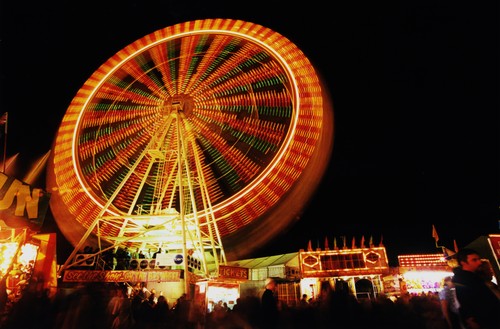 1 Graylands Rd, Claremont WA 6010
(08) 6263 3100Click here for events http://www.perthroyalshow.com.au/whats-on/calendar-of-events.aspx General InformationShow HoursShow hours are from 9am to 9pm every day. Sideshow Alley stays open late.Pavilion Closing TimesThe Art and Photography Gallery, Centenary Pavilion (District Displays and Floral Design), Shopping and Lifestyle Pavilion and City Farmers Animal Nursery close at 8pm. The Dairy Pavilion, IGA Fresh from WA Pavilion, Heritage Hall, Police Pavilion, Cookery Pavilion, Creative Crafts Pavilion and Creatures Great and Small Pavilion close at 7pm. The Cattle Lane Walk Presented by Harvey Beef, Farmtech Pavilion, Farm 2 Food Pavilion, Pigeons and Poultry Pavilion and the Sheep, Shearing and Wool Pavilion close at 6pm. The Dog Pavilion, Cat Pavilion, and the Rabbit and Cavy exhibits on the last three days in the Creatures Great and Small Pavilion close at 5pm. No SmokingThe IGA Perth Royal Show is a smoke free event. No smoking is allowed on the Showground or immediately outside any gates. Areas have been set aside for smokers at Private Road (next to Sideshow Alley) and at the rear of the toilet block near the corner of Hardy and Morrison Avenue. Check at the information booths for directions.CarersThe Show supports the use of the Carers WA Membership Card and Companion Card by offering free entry to carers upon presentation of a valid card. When with the care recipient, present it to gate staff for entry to the Showground.First AidSt John Ambulance First Aid Posts are situated throughout the Showground. Post 1 is situated at St John Ambulance building on Rose Avenue adjacent to the Police Station inside Gate No. 9 (Map Ref G5), Post 2 is at the Southern entrance to the Main Arena (Map Ref f2) and Post 3 is located at the Western Side of the Main Arena, near Gate 10 (Map Ref C6). St John Ambulance Event Health Service Members will also be patrolling around the Showground.A variety of personal first aid supplies are available from all St John Ambulance Posts for a gold coin donation. Parcel MindingParcel Minding is coordinated by Girl Guides inside Elders Entrance Gate 1 (Map Ref K3). The cost is $8.00 for a large bag, $10.00 for a trolley. Lost Person/sShould you and your child become separated at the IGA Perth Royal Show, please alert an information booth, Showground Police Station (Map Ref D6) or the RAS Office (Map Ref H3) to notify the Lost Person's Centre. All lost people will be cared for at the Lost Person Centre (Map Ref F4).Parents' FacilitiesParents’ facilities are available at public toilets in Keane Avenue behind Kiddie Land (Map Ref J3), Shopping and Lifestyle Pavilion (South Precinct) in Viveash Avenue (Map Ref H1), Waylen Avenue (Map Ref F2), Richardson & Edgar Avenue (Map Ref D4), the Lost Person Centre (Map Ref F4) and the Mother's Room Marquee (Map Ref F4).Pram/Stroller HireStrollers are available from inside Gate 1 (Map Ref K3). Cost is $15 per half day (minimum hire) and $5 per hour thereafter. A $30 refundable deposit is required. Wheelchair HireWheelchairs and electric gophers are available inside Gate 1 (Map Ref K3). Wheelchairs cost $20 per half day and $40 for a full day and require a refundable deposit of $50. Electric gophers cost $30 for a half day and $5 thereafter. A refundable deposit of $100 is required. Pre Show bookings are available by telephoning 0439 942 089 or during the Show 0424 721 161.Gluten Free OptionsThere are a number of gluten free options available around the Showground. Click here to download the gluten free map.ATMsATMs can be found in the following locations:X17 (Map Refs A2 (X2), B3 (X2), C2, D6 (X2), F1 (X2), G5 (X4), H2, I4, I5, J2, J4Acrod ParkingAcrod parking is available at Gate 1, opposite Gate 12 and Ashton Triangle.Lost PropertyFor lost property please call the RAS Office on 6263 3100. Items are kept for approximately eight weeks after Show and if still remain unclaimed are then donated to charity.

Items of value are collected daily by the police during Show and held at Cottesloe Police Station - 9286 7777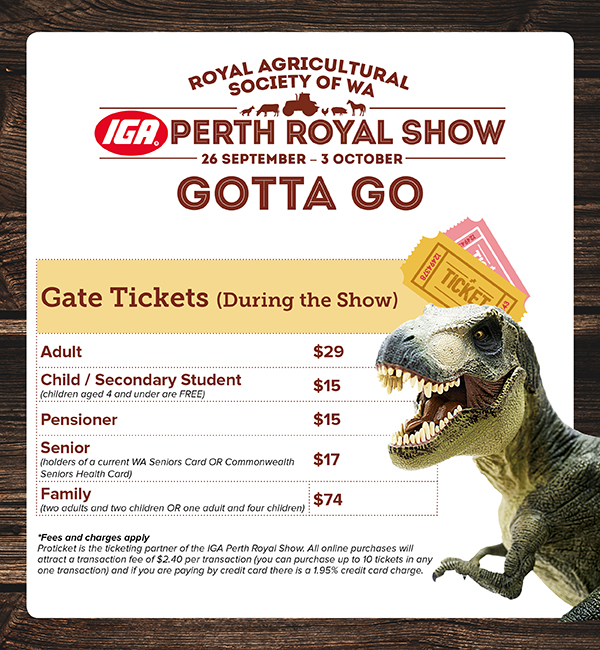 Adventure World 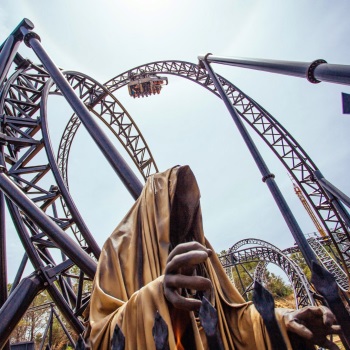 351 Progress Dr, Bibra Lake WA 6163
(08) 9417 9666A good time to go to Adventure World is the week of the royal show as it is deserted and you don’t need to wait for unlimited rides
.DAY TICKETS FOR THE 2015-16 SEASON ARE NOW AVAILABLEGift Vouchers are available to purchase to give a ticket as a present and are valid for 12 months from the date of purchaseOnline ticket prices include transaction feesBUY NOW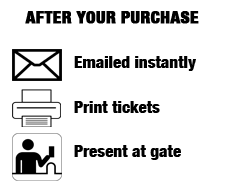 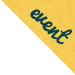 Adventure world Event - What's On 29, 30, 31 October 2015
FRIGHT NIGHTS IS BACKFright Nights at Adventure World are back and bigger events than ever offering the only chance to ride Australia’s Best Roller Coaster ‘Abyss’ and 
the new mega waterslide CODE NAMED ‘MI2’ 
in the dark this season!
Find your zone and enjoy everything the park has to 
offer PLUS these eerie additions to Adventure World in the dark!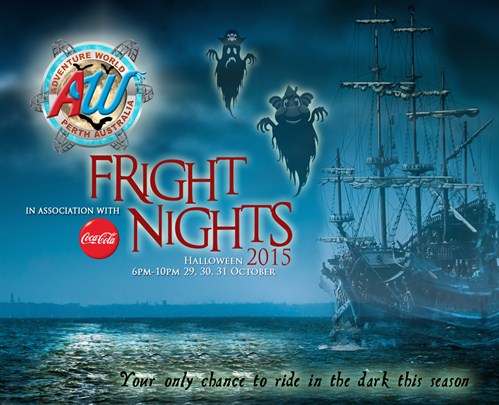 THRILL ZONEFor adult adventurers, immerse yourself in the 18+ foggy Graveyard Bar conveniently located in the middle of all your favourite themed thrill rides – Abyss, The Black Widow and The Rampage. Try to relax with a drink but it’ll be hard with creepy pop-up circus acts, roaming ghouls, pyrotechnics and DJ Tina Says on the decks. Grab a bite from a street food stall and don’t forget to come along in your freaky costume to enter the best dressed comp with $250 up for grabs for the best dressed each night! (See below for more info on Best Dressed)
TIKI TERRORFind your favourite spot on the main lawn to set up your family night out but be prepared to be sacrificed to the tiki gods! Check out the monstrous films as we turn a shade sail into a giant movie screen. Grab some glo-gear from the Little Shop of Horrors or get your faces painted but be aware, creatures lurk at every corner and you might even be haunted by a creepy pop-up performance. AGE 10+ BEST DRESSED COMPETITION - $250 PRIZE EACH NIGHTOpen to all Fright Night’s guests over 10 years, the best dressed competition this year will take place online! Simply come in your best freaky costume and take a photo that proves you are wearing your costume inside the event before you go and get wet & messy on all the Adventure World rides! Make it interesting – for example pose with a guardian, giant spider or one of the hideous roaming ghouls. To enter, upload your photo to Facebook or Instagram and use the hashtag #awfrightnights AND tag @adventureworldperth (Instagram only) by 10pm on the night you attend. $250 cash is up for grabs and the winner will be judged by a panel of staff on Monday morning.
Important: If you have a private profile on Facebook make sure you post the photo to our Facebook page as well as on your own wall. If you have a private Instagram account comment on our most recent photo with ‘private’ so we know to follow you and see your awesome costume! EVENT ACCESSTicket includes access to the park from 2pm – 10pm, Fright Nights entertainment starts at 5pm
Entering the park prior to 5pm:Guests are permitted to enter the park on a day ticket and stay on into the evening. On arrival Guests will be asked if they wish to attend the event and if so, they will be issued with both day and event wristbands to wear.There are no discounted After 2pm tickets for sale on these days - all tickets sold after 2pm are for the Fright Nights eventsIn order to control the park capacity, Season Pass members require a $17 ticket to attend the events (see event discount info in your membership terms and conditions). These are available online before the event or on arrival at the admissions gate. Members will also be asked on arrival if you wish to stay on for the event, and if so, requested to present or purchase your discounted event ticket.  
Event guests who do not have an event wristband will not be permitted on rides during the events.

3# Host a Grand Final Barbecue Invite your friends to watch the grand final, serve snacks or have a Barbie.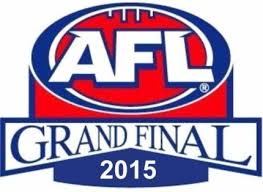  Kelmscott Show - October 2015The Smoke Free WA Kelmscott Show is presented by the Kelmscott Agricultural Society on the 16th and 17th of October 2015. The Show is located at the Rushton Park Showgrounds, corner of River Road and Orlando Street in Kelmscott.Gates OpenFriday 16th October: 4pm to 9pm
Saturday 17th October: 9am to 6pmAdmissions Information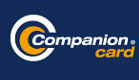 * Applicable Senior or Companion Card to be produced at the gateExhibitors are required to pay admission. Pass outs are available at each gate for exhibitors.There are NO ANIMAL EXHIBITS on Friday night
SmokeFree WA Fireworks Spectacular on Friday night onlySection opening timesFriday – Entertainment  Main Stage - Top OvalAround the GroundsLower OvalTop OvalSaturday
Main Stage - Top OvalOld Pool SiteRiver Market AreaExhibition Main HallAround the GroundsLower OvalTop OvalAttractions 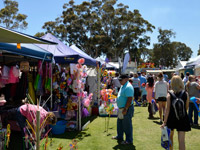 The SmokeFree WA Kelmscott Show hosts a day full of excitement for the entire family. Here is just a selection of the many attractions at this years show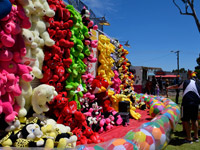 City Of Gosnells – holiday programs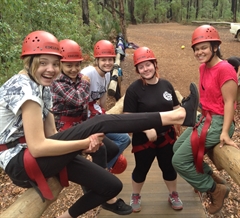 Girls Only Holiday Program DESCRIPTIONThe Girl’s Only Program is a school holiday program especially designed for females aged 12-17 years.This program offers the opportunity to develop their social skills, to make new friends and participate in a variety of fun activities including horse riding, art activities, theatre excursions and life skills workshop.

Due to the popularity of the program, we are running two groups.This enables us to offer the program to more participants, therefore registration is essential and a $10 fee per participant applies. We will contact you by phone to confirm your registration once processed.

For further inquiries please call Youth Development Officer on 9397 3133 or email.CONTACT DETAILS Address: 21 Discovery Drive, Thornlie WA 6108 Telephone: 9397 3133Fees:  $10 per participant; registration is required. Suitable:  Teenagers, Children 


City of Gosnells - LALA Holiday Art Program LALA ( Langford Lanterns) is a community project for young people aged 12 - 17 years living or going to school within the City of Gosnells. Help create a huge Phoenix lantern and many smaller lanterns for the Multicultural food fair held in November. Come along and work with a professional artist and youth workers while learning about creating an exciting art piece.LALA will run for 8 days over the school holidays and is a free program, therefore registration is essential. To view the flyer and registration form, use the related links below.For further inquiries please contact Youth Development Officer on 9397 3133 or email dditchburn@gosnells.wa.gov.auRESISTRATION 
http://www.gosnells.wa.gov.au/files/sharedassets/public/pdfs/youth_services/school_holiday_programs/lala_holiday_art/lala_registration_form_-_oct_2015.pdf  FLYER http://www.gosnells.wa.gov.au/files/sharedassets/public/pdfs/youth_services/school_holiday_programs/lala_holiday_art/lala_flyer.pdf City of Gosnells - Youth Leadership Camp Each October school holidays Youth Services, in partnership with the City's Youth Advisory Council, run a Youth Leadership Camp.Applications generally open in August and are invited from young people in Years 8 to 10 at high school who are living or attend school within the City.Applicants need to complete an application form that will be available from the open date. Provide as much detail as possible. If more space is needed attach your answers on a separate piece of paper.You will be judged on your answers, not your spelling, punctuation or the neatness of your writing.Applications must be received by mail, email or by person at the City's Civice Centre by the closing date and time.Applications will be assessed by a panel from Youth Services staff and members of Gosnells Youth Advisory Council.There is a cost for participants which will be advised when submissions open.Daily activities may include adventure activities such as abseiling or caving, bush walks (weather permitting), kayaking, teambuilding games and other outdoor fun activities!

For further information call the Youth Development Officer on 9397 3132.
SHOPPING CENTRESACTIVITIES FREE UNLESS OTHERWISE INDICATEDWEEK 1Tuesday 29thOcean Keys Clarkson Winter Wonderland - synthetic ice rink (5yrs+), centre snowman hunt and penguin meet and greet 11-2pmLakeside Joondalup Pixels Interactive Zone - 11-2pm in The Great SpaceInnaloo Megacentre Oz Kids Kartz - race around the inflatable race track in your very own go kart. 11-2pmGarden City Booragoon Play Doh Craft Village - imagine and sculpt your own Play Doh masterpiece. Meet Purple Doh Doh & Red Doh Doh. 10-4pmSouthlands Fire Man Sam - Live Shows 11, 12 & 2pmStockland Bull Creek Critters Up Close - critter presentations 11-12noon & 1-2pmArmadale Shopping City Care Bears - Live Stage Show 11, 12  & 2pm. Meet & Greet 1pmPerth Zombie Walk 2015Saturday 10th October | 10am-6pm | Russell Square, Northbridge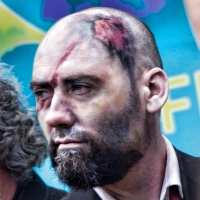 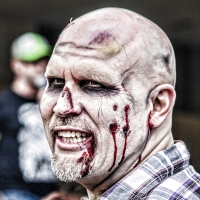 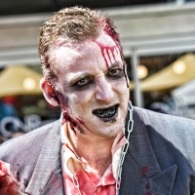 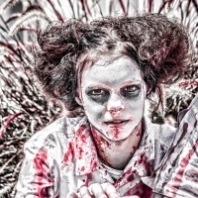 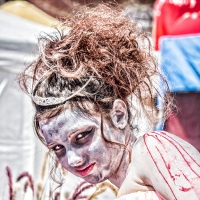 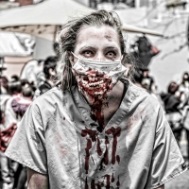 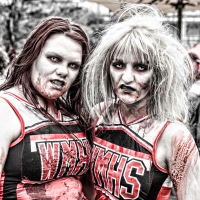 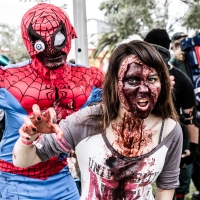 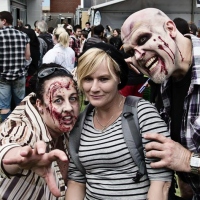 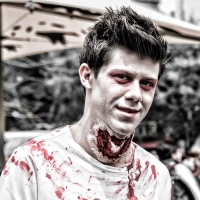 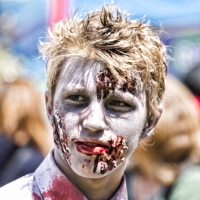 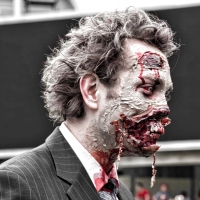 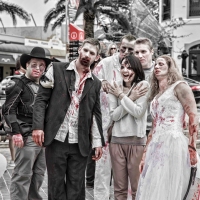 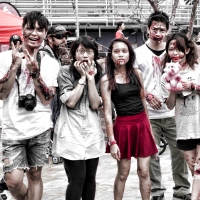 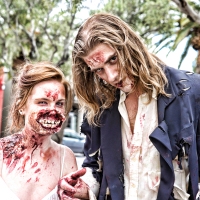 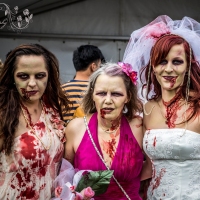 Perth Zombie Walk is a fun & eccentric annual community event that raises funds for the Brain Foundation, a nationally registered charity dedicated to funding world-class research in Australia into neurological disorders, brain disease and brain injuries.Take a look around our site to learn more about the walk, how you can help, and register to Join the Horde!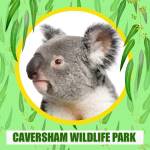 Woodward Rd, Caversham WA 6055 
Admission PricesAdmission Price includes 
all shows, talks, animal feedand photo opportunities Western Australian in-date Aged Pension Card or Western Australia in-date Student Card must be presented to receive concession rate
 PLEASE NOTE PRICE INCREASE EFFECTIVE 1ST OCTOBER 2015Adult $27.00Child $12.00Student $19.00Aged Pension $19.00 GIFT VOUCHERS AVAILABLE – available at reception or please call 08 9248 1984Welcome To Caversham Wildlife Park
Come and spend the day at one of Perth’s most exciting tourist attractions, showcasing the largest private collection of native wildlife in Western Australia. Hand-feed the kangaroos, join in the interactive farm show, touch a possum or lizard, meet a wombat, catch a keeper talk or two and have photos taken with koalas! Caversham Wildlife Park; a great Australian meet & greet experience for the whole family, in one fantastic day! All of our shows, talks, photo opportunities and animal food are included in the entry fee! With no extra money needed around the park, you can make the most of your experience at Caversham Wildlife Park. Caversham Wildlife Park is very proudly owned and operated by a Western Australian family. We don’t receive any Government assistance; the park is solely funded by visiting patrons! Thank you for your support and assistance!


Farm Show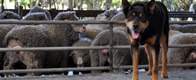 Daily Shows: 10.00am, 1.00pm, 3.00pmKeeper Talks 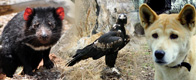 Weekends, Public Holidays
and School Holidays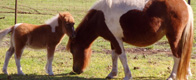 Molly's Farm Daily: 9.30am to 4.30pmMeet The Koalas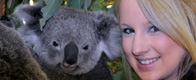 Daily Morning Session: 10.00am to 
1.00pm Daily Afternoon 

Session: 2.30pm to 4.30pm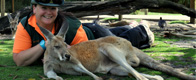 Feed The KangaroosDaily:9.00am - 5.30pm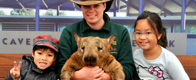 Meet Wombat & FriendsDaily: 11.00am, 2.00pm, 3.45pm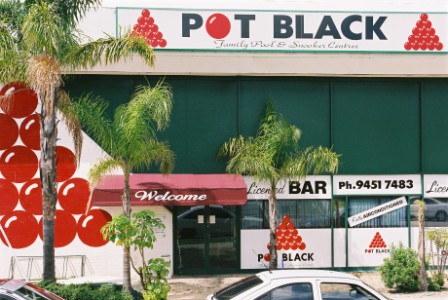 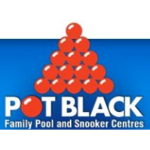 Pot Black - Cannington Features & Discounted Rates
10% Discount to uni and tafe students, pensioners & approved social groups 
7 days per week. Excluded Friday & Saturday nights between 7.30pm and close. Morning Specials: Play on any table for only $11 per person for 3 hours between 10am and 1pm on any day. Members pay only $9.Afternoon Specials: Play on any table for only $12 per person for 3 hours between 1pm and 6pm on any day. Members pay only $10.Special Seniors Mornings: For only $10 each, seniors play for 3 hours between
9am and 12noon on Tuesdays. Members pay only $8.Memberships: You don’t have to be a member to play at Pot Black, but members qualify for special benefits. For example, Pot Black members receive substantial discounts of up to 35% on table hire charges, up to 15% discount on purchases of accessories and up to 10% discount on the bar.
For more information, please click through to our Memberships page.Special Rates for Group Bookings: Phone us for more information on 9451 7483.

Pool & Snooker Leagues: Pot Black Cannington regularly conducts pool and snooker leagues for both social players and serious players. 
Phone us for more information on 9451 7483 or click through to the Competitons page.Rates to Hire TablesPlayers are not charged individually. If the hire rate is $15 per hour and there are four people in your group on the one table, the real cost is only $3.75 each per hour. Premium Snooker
Weekdays: $16 per hour Weekends: $17 per hourStandard Snooker
All Times: $15 per hourPool
All Times: $15 per hourAmerican Pool
All Times: $15 per hour
Includes all equipment and GST.You pay only for the time you use.
Prices subject to change without notice.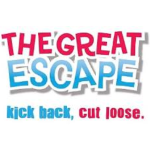 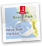 Visit us at 22 Southside Drive, Hillarys
Boat Harbour, WA 6025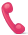  Call us on 9448 0800General Entry $34.90 per personINCLUDES ALL DRY RIDES AND ATTRACTIONS ONLY*Or  ALL DAY Waterslides $24.90 per person  INCLUDES ALL 4 X WATERSLIDES ONLY*Or  ALL DAY Kiddeez Zone $12.90 per personINCLUDES UNLIMITED RIDES ON THE ADVENTURE PLAYGROUND, MINI JUNGLE MOUNTAIN, CHAIR-O-PLANE & BOUNCY CASTLE ONLY*Just looking to come along for a great day? Here's all the information you will need:No Booking Required. Come on down and join the fun!We are open every day between 10am to 5pm. 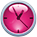 A few things you may need to know.Glassware, sharp knives and implements may not be brought into our fun park.Alcohol may not be brought in or consumed.No smoking is allowed in the fun park or entire harbour.Eyewear is not permitted on any of our waterslides.For safety reasons, if you are unable to comply with correct riding procedures for any attraction, you will not be permitted to ride. This may include guests that have restricted movement due to a plaster cast. Consult the lifeguard/attendant at each attraction for further information.2015/16 Pricing starts on the 11th of September 2015High Ropes         $14.90 per person PER SESSIONRockwall              $4.90 per person PER SESSION6D Cinema           $4.90 per person PER SESSIONTrampolines        $7.90 per person PER SESSIONChair-o-plane      $3.90 per person PER SESSIONKiddeez               $9.90 per person  ALL DAYMini Golf Adult                     $12.90 per person PER 18 HOLESChild "Under 12"   $9.90 per person PER 18 HOLESimportant information*Age/Height Restrictions apply - please refer to our individual attractions for further information about age/height requirementsFood and beverages from outside the park may NOT be brought into or consumed inside the park.For more information, please view our park conditionsCity of Roleystone ActivitiesThere's the Discovery Trails for the avid explorer from 10am to 11:30am daily. 

There will be an opportunity to get arty and creative later in the afternoon with clay modelling and plenty of crafts on offer.

For $3 per child, the school holiday activities begin at 10am and wrap up at 2pm so there's heaps to do with parents/carers costing only $4 to join in the fun too.

Don't forget there is lots to see and do at Araluen and if you're peckish why not pack some food as both electric and wood-fired BBQ's (between April and November) are available for whipping up some snaggers or juicy steaks.

Otherwise visit the Chalet Healy Tearoom for lunch or morning and afternoon teas from 10am to 4pm and maybe afterwards take a ride on the Araluen Train. 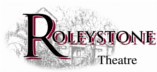 
While you have made the trek up to Roleystone, why not pop into the Roleystone Theatre for some theatrical entertainment for the kids. 

Storytime in the Hills is on Monday 1st, Wednesday 3rd and Friday 5th of October at 11:00am and 2:00pm. 

There will be two short plays performed that have been written for children aged three years and up. 

Adults and children under three are free and are invited to come along and enjoy the entertainment as well as. 

Children's tickets are $10 and that includes a drink and a snack during intermission.

Call this number 9397 5730 to reserve your seats. Ticket sales are open now.
Halcyon Stables Spring Holidays Camp

If your kids love horse riding then book them into the School Holidays Camp at Halcyon Stables. Located in Karragullen 

The camp is $100 for one day, $500 for 5 days from 9am to 5pm and $600 for a residential stay with meals provided. 

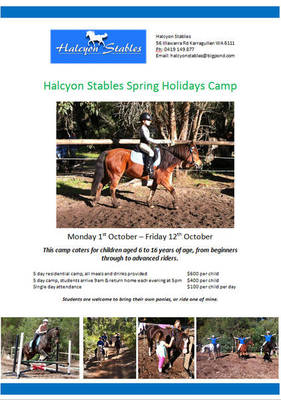 The camp runs in the first week of the October school holidays from Monday 1st for children aged from 6 to 16 years of age. 

Anyone can attend no matter what skill level. If your child is a seasoned rider or a beginner all are welcome and if you don't have your own horse or pony there are some happy to be "borrowed". According to the facebook page the camp includes: "two rides per child, one lesson and one trail ride plus games, theory lessons and hands on learning about horses and their care."

For more information ring 0419 149 877 or halcyonstables@bigpond.com. 
Roleystone Parks and Reserves:The drive itself along Brookton Highway, through picturesque Roleystone, is breathtaking and at times can feel more like a scene from a movie with its maple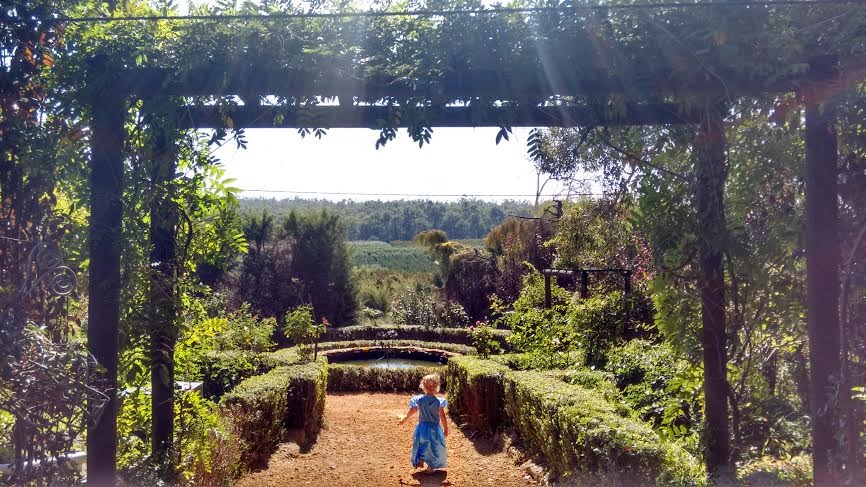 Of course there is always free fun to be had with a visit to either Borrello Park or Churchman Brook Dam. Take a picnic or a BBQ and let the kids enjoy the playground and the natural spectacular this area puts on in Spring!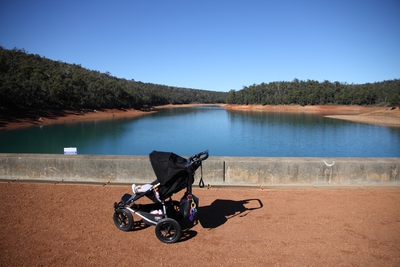 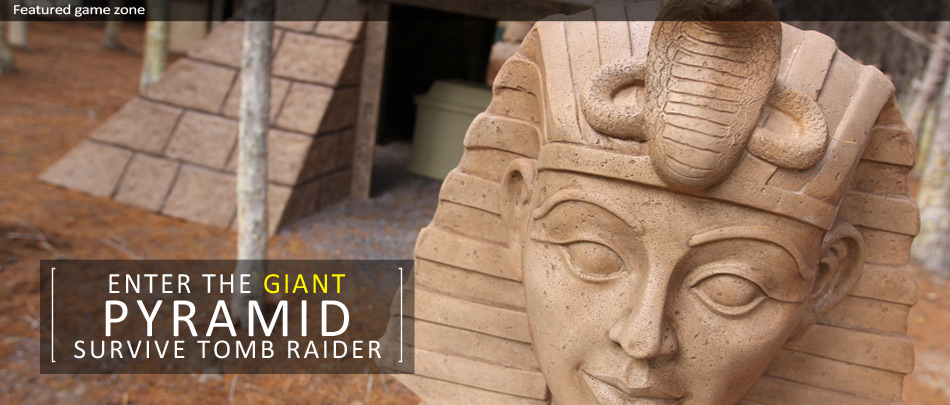 # Paintball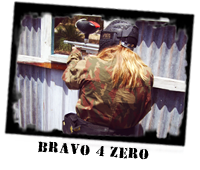 With the focus on quality game scenarios, safety and a professional service, Delta Force Perth 
Muchea has not only revolutionised the sport of paintball in Perth, it has also welcomed many new players to this amazing sport and encouraged new participants to try this adrenalin packed adventure activity.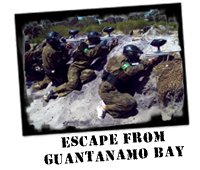 Safety is paramount and as such, Delta Force has spent a sizeable budget ensuring it has the very best in safety equipment available for its patrons. Its full head helmets that protect the entire head are a must, especially for the younger players. The specifically-designed body armour is issued to all players free of charge and helps to protect the upper torso. Neck protection is provided by the integrated padded-collar in the camouflage overalls. Further protection such as armoured paintball gloves and cricket boxes are also available to purchase.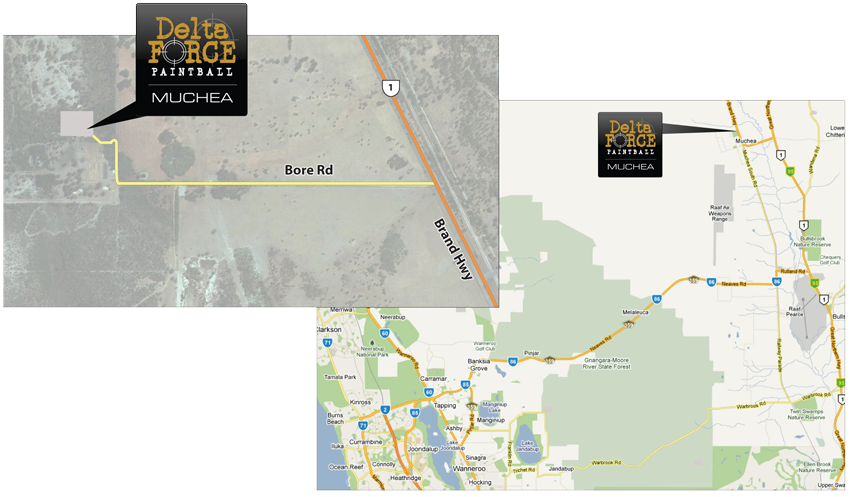 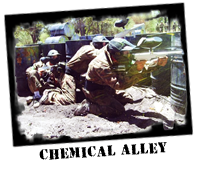 So get your mates, family, bucks party, corporate function or work colleagues together and experience the new revolution of paintball games! Rates:
$14.95 - Entrance and equipment for a FULL DAY of paintball action!

Includes:
12-14 action-packed games
A large selection of movie-set quality paintball game zones
Full head protection incorporating an anti-mist goggle system
Full body protection - body armour - free for all players
Full neck protection - combat suit with high padded collar
Custom designed special-forces combat suit
Latest USA-spec rapid-fire semi-automatic machineguns
Hip-mounted 400-shot capacity ammo magazine (to safely carry your paintballs)
Tuition and supervision by friendly Delta Force marshalling staff
Unlimited propellant
End of day debrief and TOP GUN awards
Comprehensive $20 million public liability insurance
Safe, friendly and professional service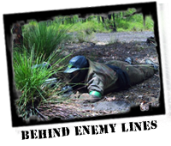 Paintballs:
$250 for 2000 paintballs ($12.50 per 100 paintballs)
$145 for 1000 paintballs ($13 per 100 paintballs)
$85 for 500 paintballs ($14 per 100 paintballs)
$22 for 100 paintballsAdditional:
Additional paintballs, gloves, snacks and drinks are available for purchase.Downloads:
Parent Information Document
Registration Form Muchea Game Zones:Behind Enemy LinesEscape from Guantanamo BayJungle AttackSpeedballTomb RaiderLocationBaldivis BY CARFrom Perth CBD:Take the ramp to Great Eastern Hwy and continue for 11.5 kms. Turn left at Meadow St. At the roundabout, take the 2nd exit onto West Swan Rd and continue for 15kms. Turn left at Great Northern Hwy and continue for 20kms. Turn left to stay on Great Northern HwyTurn left at Brand Hwy. Continue along the Brand Hwy for 3kms past Muchea and take the first left after the Ti West Processing plant, on to Bore Rd. Watch for signs to the paintball centre. Follow signs to the car park.Arrival Time:As per confirmation.Minimum age:12 yearsMap:MUCHEA.pdf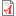 Telephone:For directions please call 1300 850 744Circus WA Workshops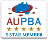 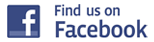 Sponsored School Holiday Programs & EvenHave you ever wanted to run away with the circus? Fancy learning how to juggle, walk a tight rope, or swing on a trapeze??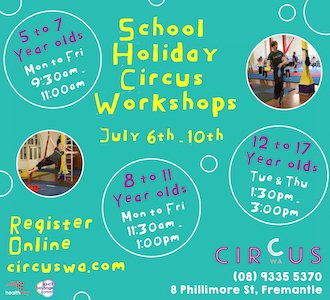 Then come on down to Circus WA for our School Holiday Workshops!

These school holidays, kids and teens from 5-17 years old can come and try out the circus for themselves. With activities like diablo, unicycling, acrobatic tumbling, trapeze, and hula hoop, there’s plenty of fun to be had, and new things to learn!Each workshop will run for 1.5 hours, and will be led by our talented trainers, who are all Circus performers themselves. The trainers will guide the students through various apparatus, and help them to develop their strength and coordination as well as skills they never knew they had!SPRING SCHOOL HOLIDAY PROGRAMENROL NOW!PLEASE NOTE: All scheduled workshops for 5 – 7 and  8-11 year olds are now FULL.**JUST IN** An EXTRA school holiday workshop for 8-11 year olds has been scheduled for Friday 2 October 2.00pm-3.30pm. GET IN QUICKLY TO SECURE YOUR SPOT**CircusWA reserves the right to cancel or amend any classes due to insufficient enrolments. Should your workshop be cancelled you will be offered an alternate workshop, or a gift voucher to be used for future workshops. **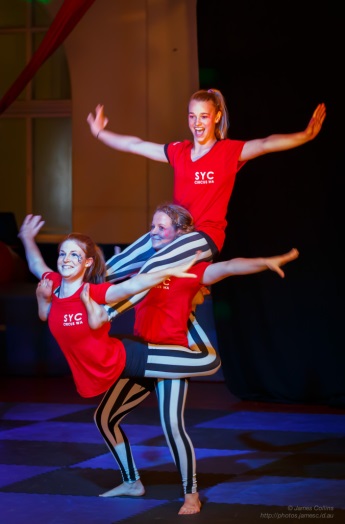 Each workshop is $29.00.
You can enrol in just one, or you can enrol in as many as you likePayment is required at the time of registration to secure your place.Once you have registered you will see a confirmation screen with our bank account details. Please transfer the funds to our account. Once we have received your payment we will send you a confirmation email.WA Circus School
BSB: 082-356
Account Number: 945 991 368
Bank: NAB(Please use child’s full name or surname as a reference)If bank transfer is not possible, you can pay via credit card over the phone on (08) 9335 5370.If payment is not received within 3 business days of registration, we cannot guarantee that a place will be reserved in the class.  We thank you for your understanding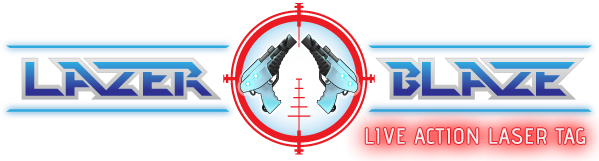 Willetton - Call 9332 2250 or Book Us NowPricingWe offer rates for individual games, lockouts and groups. We also have special packages, perfect for parties and get-togethers.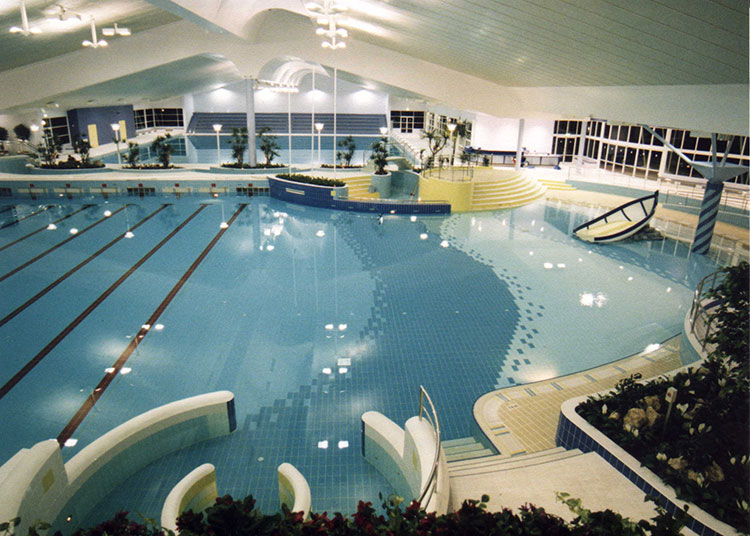 Bayswater Waves
Erth’s Dinosaur Zoo 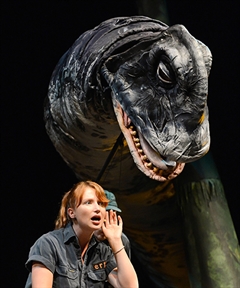 EVENT DETAILSCost: 
$21.50 Standard; $17.50 Child (16 and under)Who should attend: 
This event is open to everyone, however children must be accompanied by parents and guardians.How to get there: 
You can reach this venue using public transport. To plan your journey, please visit Transperth.Don Russell Performing Arts Centre
Murdoch Rd Thornlie
Western Australia 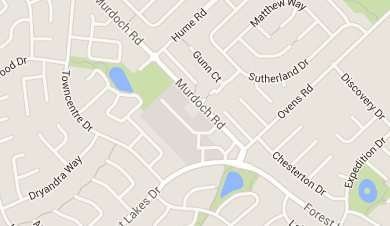 Don Russell Performing Arts Centre
Murdoch Rd, Thornlie
Western AustraliaCONTACT DETAILSTelephone: 9493 4577. Box Office Hours, Monday to Friday 9am - 5pm. Cash and Credit Card payments available.Email Address: drpac@gosnells.wa.gov.auGet the best out of your neighbourhood and discover more local events with nabo.com.auRelated Links Program Brochure - New Season shows  Buy Tickets here# Thornlie bike & skate ramp – Located behind Thornlie shopping centre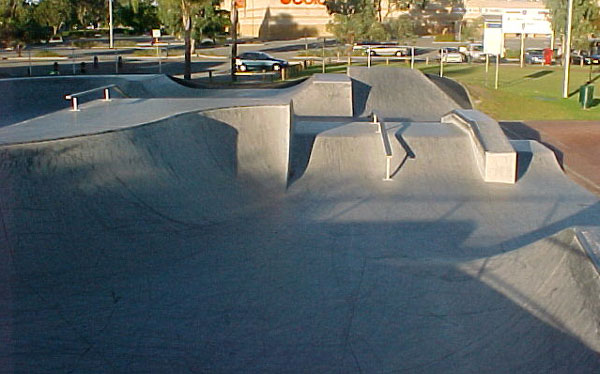 Remember to wear your helmet and protective gear.# HAVE A MOVIE DAY AT HOME 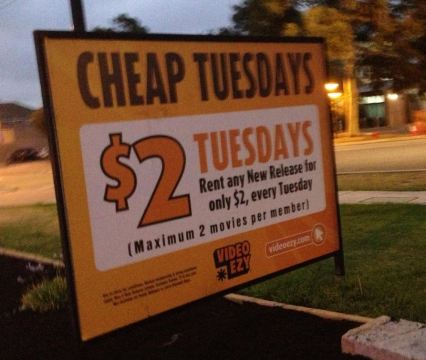 Some Video Ezy stores have $2 Tuesdays for new releases, or get a pile of old classic family movies they are usually around $1 each if you hire a few at a time - grab some popcorn from the supermarket and you have the movies at home.  GET ON A NATURE PROGRAM AT THE COCKBURN WETLANDS CENTRE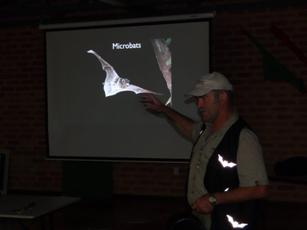 The Cockburn Wetlands Centre have fantastic nature programs every school holidays - night stalks, star gazing, reptile & wildlife interaction, nature craft and more! Programs all under $5 per person, Cockburn Wetlands Education CentreEnvironmental OrganisationAddress: Bibra Lake WAPhone:(08) 9417 8460Get the bikesTake a friend and helmet and bike through one of your cycle trails in your local area.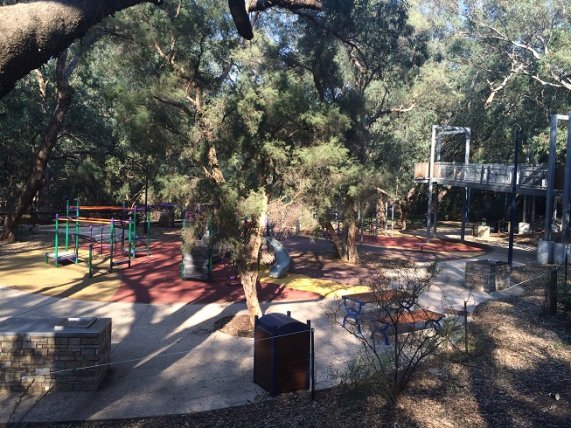 
Activities at Bunnings *FREE* Kids D.I.Y. WorkshopsLet your kids make their own fun this weekend. Bring them along to our free Kids D.I.Y. Workshops
at Bunnings where they’ll make fun, creative projects like toolboxes, toy trucks, planter boxes and painting projects. With a different theme every week from garden and woodworking to paint, mosaics and recycled wall art, these workshops are free for children over the age of 5. An adult must accompany all children.Workshops run every Saturday and Sunday, contact your nearest store for information on what’s on this weekend. Please note that as numbers are limited, bookings are recommended.What's on: D.I.Y. Workshops and Activities Tuesday 29th September10:30am - 11:30am  
Maddington Bunning's Garden Club
Are you a Green Thumb? or would like to be? Then come along to Maddington Bunnings monthly Garden Club. It's a free information session where you can get tips and tricks from our experts and you have a chance to ask some questions. This month we will be talking everything about tomato's. To book over the phone please contact 9238 8200Make a booking Wednesday 30th September10:00am - 11:00am  School Holiday Program- Grandparents and Kids WorkshopKids D.I.Y. Workshop Come into Bunnings Maddington with the grandkids for a fun activity decorating a pot and planting some seedlings. light refreshments will be provided. for queries or to book over the phone please contact 9238 8200Make a booking Thursday 1st October10:00am - 11:00am  School Holiday Program- Tissue Paper & Canvas ArtworkKids D.I.Y. Workshop School Holiday ProgramMake a booking Friday 2nd October10:00am - 11:00am  School Holiday Program- Popsicle Stick Fridge MagnetsKids D.I.Y. Workshop School Holiday ProgramMake a booking Tuesday 6th October10:00am - 11:00am  School Holiday Program- Jelly Fish In a BottleKids D.I.Y. Workshop School Holiday ProgramMake a booking Wednesday 7th October10:00am - 11:00am  School Holiday Program- Candle PrintingKids D.I.Y. Workshop School Holiday ProgramMake a booking Thursday 8th October10:00am - 11:00am  School Holiday Program- String ArtKids D.I.Y. Workshop School Holiday ProgramMake a booking Friday 9th October10:00am - 11:00am  School Holiday Program- Make Your Own Woodwork CreationKids D.I.Y. Workshop School Holiday ProgramMake a bookingCall your local store to find out what's on during the school holiday.


#Ellenbrook Water Playground *FREE*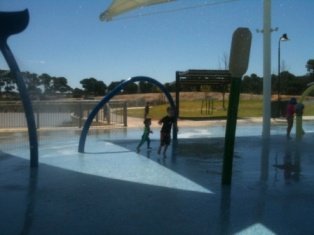 This wonderful free water playground is lots of fun for when the weather heats up. Lots of grassed area and free bbq's so bring lunch along and run around in the water sprays and cannons for hours on end! There is also a bmx track next door so bring the bikes along for some added fun. 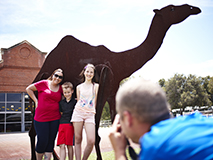 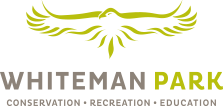 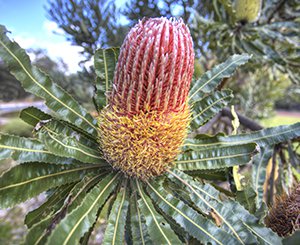 Environment & Conservation Caversham Wildlife Park The Children’s Forest Woodland ReserveTransport Heritage Heritage Tram Rides Motor Museum of WA Vintage Train Rides Whiteman Explorer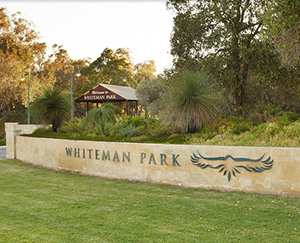  Revolutions Transport MuseumVillage/Shops Handcraft Centre Pottery Centre Print Shop The Lolly StopPark Facilities Dog Park Village Café Bush Walking Trails Barbeques Chariots of Hire Picnic Shelters Playgrounds Orienteering Sports Facilities Walk / Cycle Paths Mini Water PlaygroundVisitor Info With hectares of open space, great playground facilities and lots of fun attractions it's not surprising that so many families choose Whiteman Park for children's birthday parties. Why not book one of picnic shelters, or Bennett Brook Railway’s party carriage?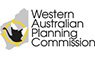 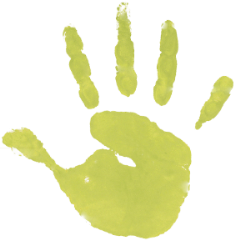 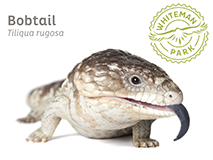 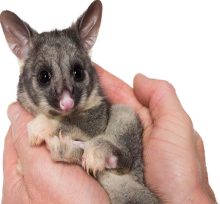 Whiteman Park is a fun place to visit, with so much for you to see, do and discover!
You can feed kangaroos at Caversham Wildlife Park, visit the Boy of the Bush in the Children’s Forest, jump in the driver’s seat of a bus at Revolutions Transport Museum and have fun with all the different activities on offer each school holidays. With so much variety, you’ll need to ask mum and dad to come back over and over again! In this section of the website, you can find out about the many birds and animals in the Park (Fact Sheets), find things to do in the Children’s Forest and download some fun for home.Whiteman Park: Entry off Lord Street or Beechboro Road, Whiteman, Western Australia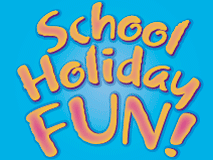 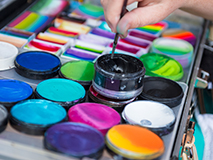 Art Gallery of Western AustraliaSchool Holiday Activities 2015AQWA Aquarium of Western AustraliaHillary's Boat Harbour, 91 Southside Dr, Hillarys WA 6025
(08) 9447 7500AQWA showcases the marine life and unique regions of Western Australia’s magnificent 12,000 km coastline. Activities include: Visiting all marine life exhibits which includes sharks, ...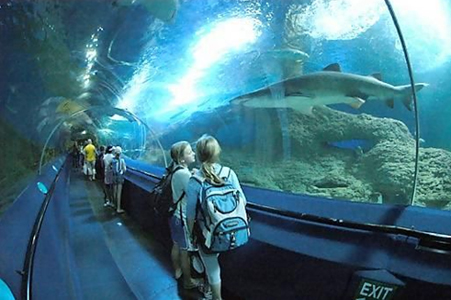 Admission prices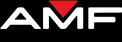 Top of FormBottom of FormTop of FormAMF CanningtonContact DetailsAddressManning Rd and Burton St 
St Cannington WA 6107 Phone: 1300 368 067 
Email: amf_cannington@amfbowling.com.au Operating HoursMonday - Friday: 10am - Late
Saturday - Sunday: 9am - Late
School Holidays: 9am - Late Service & Facilities: 24 bowling lanesBirthday PartiesCorporate and Group FunctionsCafé seating for 48 peopleFully licensed barGlow in the dark bowling Friday and Saturday nightsAmusement machines and pool table  #Explore Kings Park Synergy Parkland *FREE*See dinosaurs and find fossils, and play on the island playground (not recommended for children under 4 as the playground is located in the middle of the water) - but an awesome adventure playground for older children.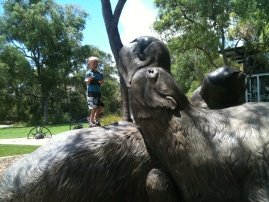 # Climb DNA Tower Kings Park *FREE*Climb to the top of DNA Tower - either drive or take the 30-40min round walk from Synergy Parkland While you are there see if you can find the hidden Geocache!

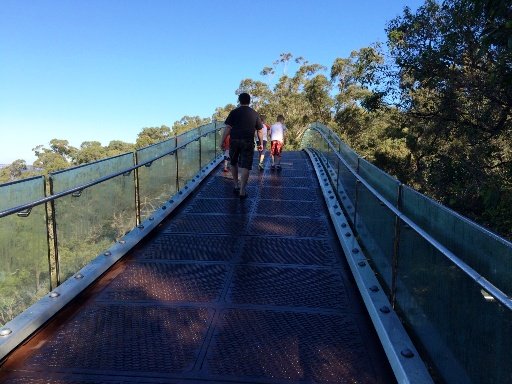 # 14 Walk the treetops at Kings Park along the Lotterywest Federation Walkway*FREE*Get a beautiful view of the city an enjoy this short walk along the treetops in Kings Park
Bring a picnic lunch or buy lunch or a coffee at Sticky Beaks Cafe located within the play area.Top of FormBottom of FormCompetitionsCompetition WinnersFlash cardsWorksheetsVariety Place (Ernst Wittwer Playground)- King’s Park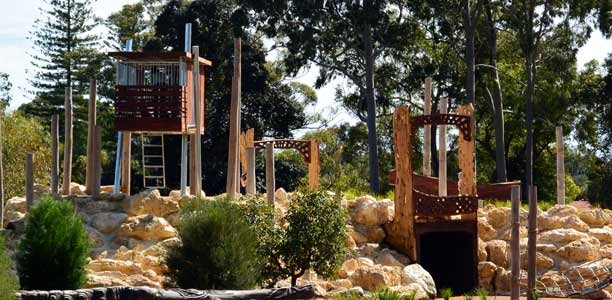 Loading...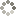 This park has had a re-do in August 2014 with new play structures added and picnic areas. It has been designed as a recreational area suitable for people of all ages and abilities supported by Variety WA and hence the new name, Variety Place.The area is mostly constructed with natural materials, with bark chips to provide a soft fall.
Activities include:FortClimbing netsClimbing logs and rocksTunnelsBridges with hiding areas underneathMetal mazeStepping stones with balancing planks.Jarrah logs, some of which have carvings of various insects on them.Saw Avenue amphitheatre (kid’s shows held here during summer events season)Click on the images to enlarge:Age:  All agesDuration:  You can fill a morning or afternoon here.\AccessibilityParking in lots on May Drive, Kulbardi car park and parallel parking allowed on Saw Avenue (on the side of the playground – not permitted on the other side of Saw Avenue). Disabled and pram access is best from Kulbardi car park as this has a path directly to the park, other parking locations do not.Facilities:Variety Pavilion can be booked – holds 40-50 people and has power outletsWater fountains (several scattered at various locations around the play space).Picnic tables (many are shaded or placed in areas with tree cover). Many have wood carvings benches cut into interesting shapes.Free electric bbq area.Disabled/male/female toilets.Cost:  FreeOpening hours:  Daily all year round.Websitehttp://www.bgpa.wa.gov.au/kings-park/visit/maps-and-transport/saw-avenueContact details: Saw Avenue, King’s Park, Subiaco, WA 6005.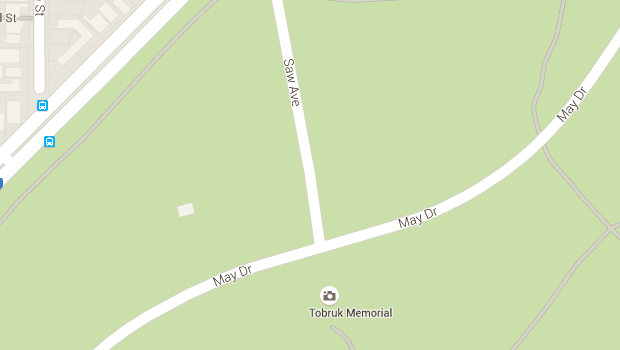 bookings@bgpa.wa.gov.auBookings: 9480 3624Fax: (08) 9322 5064Park Management officer 0418 923 973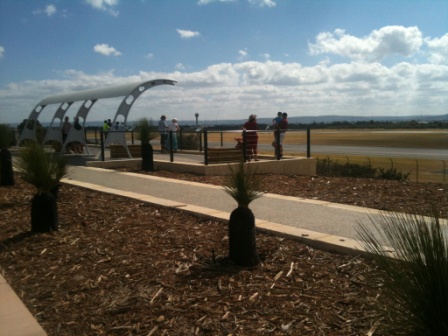 # Watch the planes take off from the Perth Airport Viewing Platform *FREE*Take a packed lunch and spend a couple of hours watching planes take off and land or spot a bandicoot on the walking trailMake sure you choose a Family Rider ticket and  the family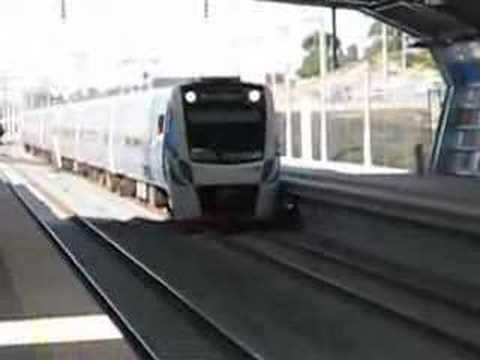 Can ride all day for only $11.60 (7 people, max 2 standard fares)Make sure you choose a Family Rider ticket and the family can ride all day for only $12.20 (7 people, max 2 standard fares)                                                                            Get your Perth train activity sheets here 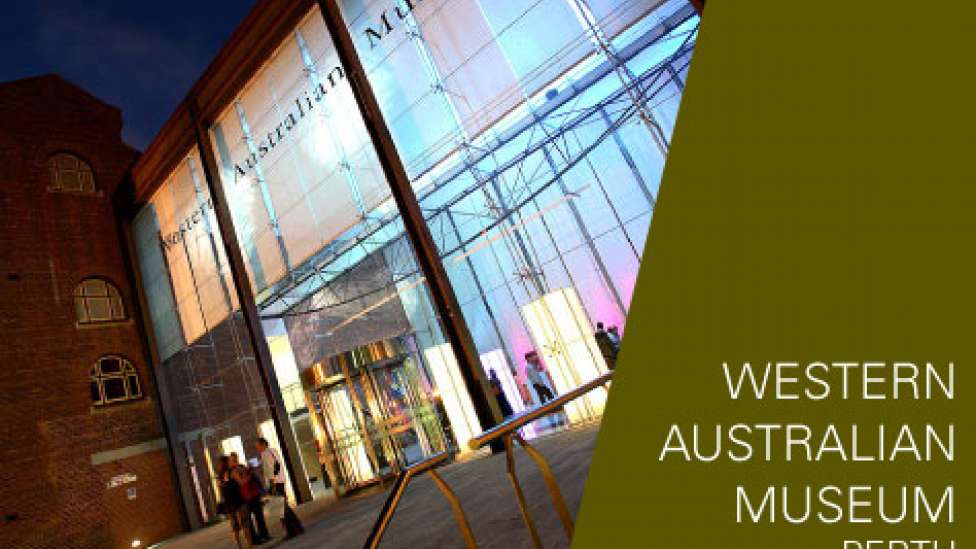 Entry is free (suggest donation $5), and there are some great school holiday activities on (you may need to pay a small fee to participate in the activities)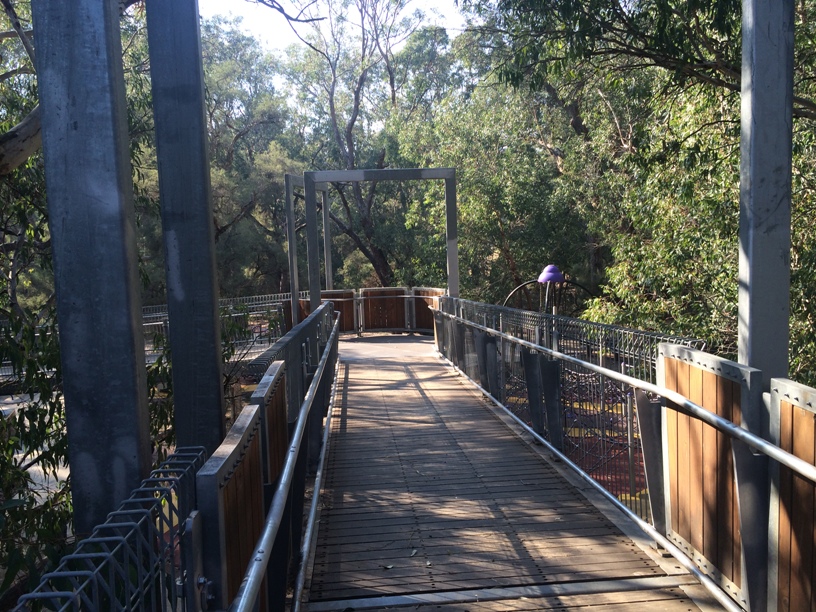 
Check out the activities at your local library and local Council 
There are usually lots of great school holiday activities at your local library, but get in quick you usually have to book. Or just take a visit to check out some new books - most library’s usually have fun, educational kids areas. See our Your Local Library page for some local library’s that hold school holiday activities.
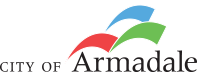 Games Morning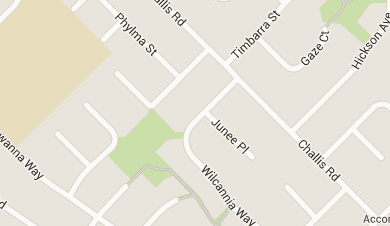 Games MorningLove playing games?Visit the library for some old fashioned fun and play a variety of board games including giant Snakes and Ladders, and Connect Four. Places are li... more





Spring into Armadale Festival

Spring into Armadale will present a unique series of events which includes arts, culture, food, wine and nature experiences in the Armadale and hills region. The Festival will showcase more than 150 events that will be occurring in the region from August to October including the Araluen Botanic Park Tulip Spring Festival.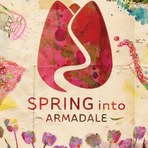 The major, inaugural events include the So Unexpected Artisan Exhibition and Artists Village - an exclusive opportunity to see internationally recognised artists, couture designers and musicians in one place.Bring your families and friends, to enjoy the scenic Minnawarra Park and Sanctuary Lake and to enjoy the markets, music, food, dancing, crafts and sports that happening in the City of Armadale. There is lots for everyone from kids to seniors.Cost: 
This is a free event.Who should attend: 
This event is open to the general public.
How to get there: 
Please visit Transperth as your guide to public transport timetables, fares and accessible transport.Want more from your suburb? 
nabo.com.au is the social network for your suburb. 
Get the best out of your neighbourhood and discover more local events with nabo.com.au Minnawarra Park
Armadale Rd and Orchard Ave , WA Armadale (WA)
Western Australia 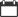 8 Sep to 31 Oct Tuesday, 29 Sep 2015Wednesday, 30 Sep 2015Thursday, 1 Oct 2015Friday, 2 Oct 2015Saturday, 3 Oct 2015Sunday, 4 Oct 2015Monday, 5 Oct 2015Tuesday, 6 Oct 2015Wednesday, 7 Oct 2015Thursday, 8 Oct 2015Friday, 9 Oct 2015Saturday, 10 Oct 2015Sunday, 11 Oct 2015Monday, 12 Oct 2015Tuesday, 13 Oct 2015Wednesday, 14 Oct 2015Thursday, 15 Oct 2015Friday, 16 Oct 2015Saturday, 17 Oct 2015Sunday, 18 Oct 2015Monday, 19 Oct 2015Tuesday, 20 Oct 2015Wednesday, 21 Oct 2015Thursday, 22 Oct 2015Friday, 23 Oct 2015Saturday, 24 Oct 2015Sunday, 25 Oct 2015Monday, 26 Oct 2015Tuesday, 27 Oct 2015Wednesday, 28 Oct 2015Thursday, 29 Oct 2015Friday, 30 Oct 2015Saturday, 31 Oct 2015Hide datesPerth Minnawarra Park
Armadale Rd and Orchard Ave , WA, Armadale (WA)
Western Australia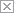 Armadale (WA) community · kids · library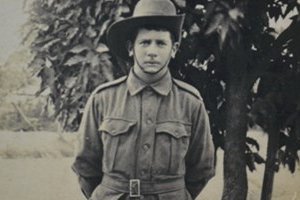 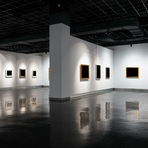 On the Home Front: Life in the City of Armadale During World War IHistory House Museum Discover life in the City of Armadale During World War I in the History House Museum.ANZAC Exhibition – “On the Home Front: Life in the City of Armadale During World War I”.On the Home Front: Life in the City of Armadale During World War I 
24 April 2015 - 11 November 2015, 
Tuesday, Thursday and Friday: 10am - 4pm & Saturday and Sunday: 1pm - 4pm 
History House Museum, 11 Jull St, Armadale WA 6112Cost: 
FreeWho should attend: 
This is open to everyone.How to get there: 
For all public transport options to this venue, please visit Transperth .History House Museum Jull Street Armadale, WA 6112 Email: cbell@armadale.wa.gov.au Cost: FreeEvent Contact: Phone (08) 9394 5670City of Armadale7 Orchard AvenueArmadaleWestern Australia 6112T: 08 9394 5000F: 08 9394 5184info@armadale.wa.gov.auArmadale (WA) art · entertainment · exhibition · free

You Can't Laugh At That!Peter Rowsthorn, renowned comedian and actor, will be your guide as he takes you on a tour of History House Museum and gives you his take on the history of the City of Armadale.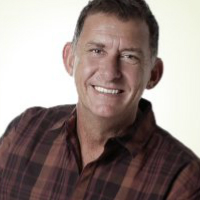 Come along and listen to him share stories relating to some of his favourite objects on display. Refreshments will be provided. PLEASE NOTE: The performance on Thursday 29th October will be filmed by Barking Wolf.Cost: 
This is a free event.Who should attend: 
This event is open to the general public.How to get there: 
If you wish to use public transport to get to this venue, please visit Transperth.
Lego Games - Seville Grove Library
Come and create amazing things at our game themed Lego sessions. There will be games and challenges. Places are limited and bookings are essential... more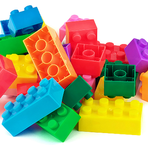 Tai Chi For Health And Tranquillity Knowledge Centre - GosnellsThe ancient Taoists were renowned for their study of the arts of health and longevity. Tai Chi brings this tradition to the modern world.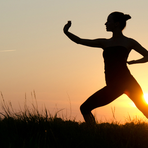 The Taoist Tai Chi Society of WA will demonstrate how Tai Chi can bring health and wellbeing into your life in a friendly atmosphere.Cost: 
This is a free event, refreshments will be provided and bookings are essential.Who should attend: 
This event is mostly suited for adults.How to get there: 
You can reach this venue using public transport. To plan your journey, please visit Transperth.Get the best out of your neighbourhood and discover more local events with nabo.com.au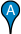 Knowledge Centre
2232 Albany Highway, Gosnells WA 6110 Gosnells
Western Australia 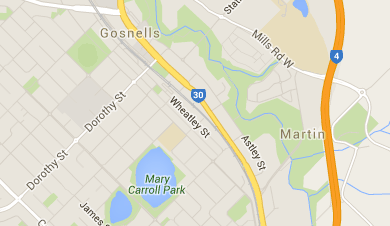 Saturday, 3 October 10:00AM until 11:00AM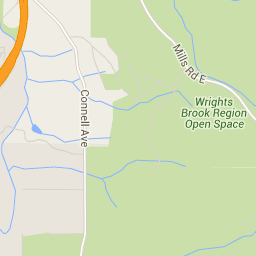 Knowledge Centre
2232 Albany Highway, Gosnells WA 6110, Gosnells
Western AustraliaSuccess  community library · school holidaysBeat the boredom with some board games. Join us on Monday mornings for a free session with other like-minded players. We have a range of board and card games available including Scrabble, Backgammon, Chess, Uno and Fluxx.This event occurs every Mondaya free event.Who should attend: 
This event is mostly suited for kids ages 5+.How to get there: 
If you wish to use public transport to get to this venue, please visit Transperth.Get the best out of your neighbourhood and discover more local events with 
nabo.com.auSuccess Public Library 
816 Beeliar Drv , WA Success

Western Australia  Friday, 2 October  10:00AM until 11:00AMSpectacular Science - Science of Fun at Success Public LibraryUnleash your inner mad scientist and get involved in some cool experiments.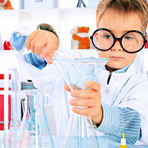 Science of Fun - October School Holidays @ Cockburn LibrariesAll events are free, but bookings are essential | Parents must be in attendance during these events.Cost: This is a free event.Who should attend: This event is mostly suited for kids.How to get there: For all public transport options to this venue, please visit Transperth.Get the best out of your neighbourhood and discover more local events with nabo.com.au Success Public Library 
816 Beeliar Drv , WA Success
Western AustraliaWe have been teaching our Surf Lessons and Surf 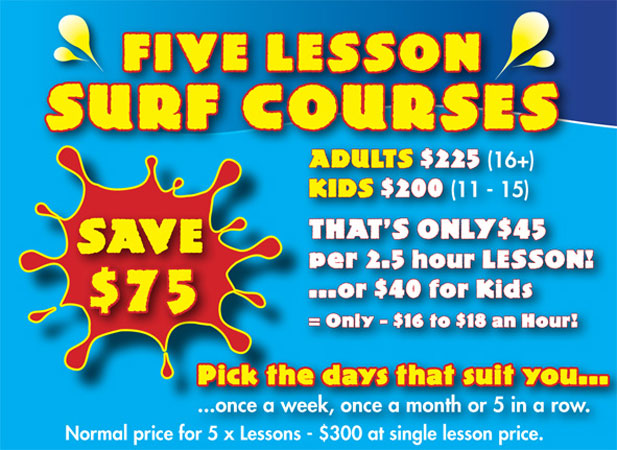 Courses in Perth for over 25 years!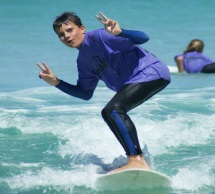 Surfing Lessons Perth employ locals who have many years experience surfing and teaching on our Perth beaches.Surfing Lessons Perth are passionate about providing quality teaching and surf instruction to people who want to learn how to surf, no matter their age, fitness level or ability.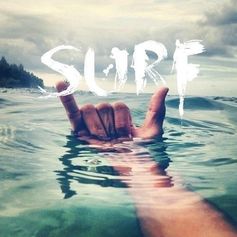 Surfing Lessons Perth – SLPFind us parked on the grass in front of  Manning Street  Click Here for directions  Online Bookings Essential 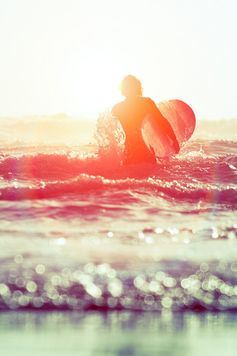 Sorry we dont take bookings at the beach…

Scarborough Beach Surf School – Phone: 08 94475637
The Esplanade,  Scarborough, Perth WA   ABN: 73 776 977 878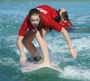 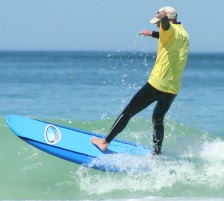 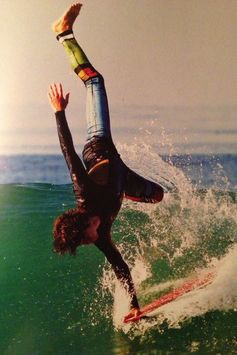 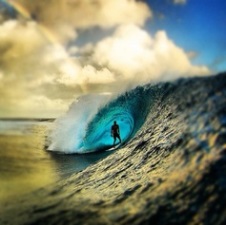 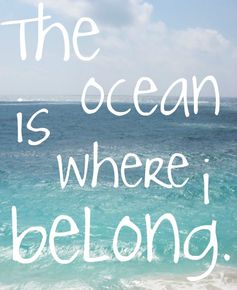 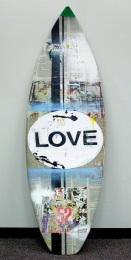 School Holiday Movies at Hoyts REVIEW - What's On 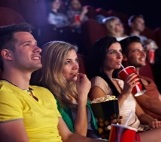 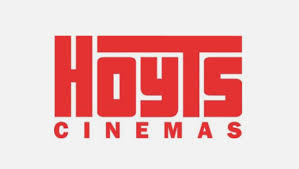 
(3D) Everest 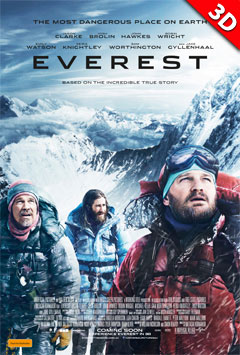 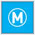 Mature themesEVEREST is the dramatic true story of a team of climbers who found hope, strength and triumph in the wake of tragedy. 
 Intern, The 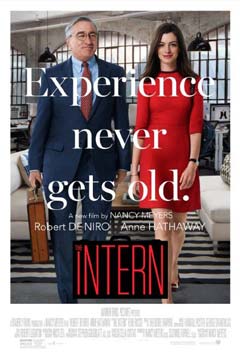 Infrequent coarse language and mature themes 70-year-old widower Ben Whittaker has discovered that retirement isn't  all it's cracked up to be. Seizing an opportunity to get back in the game, he becomes a senior intern at an online fashion site,  founded and run by Jules Ostin.Katti Batti 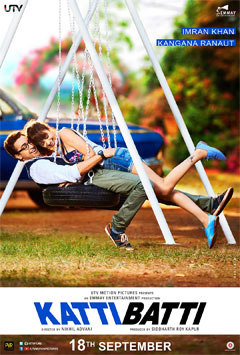 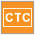 Katti Batti is a modern day romance that traces young architect Madhav Kabra’s (Imran Khan) love for the free-spirited Payal(Kangana Ranaut). They make for a perfect couple until a sudden turn of events creates an unanswered distance between them. What follows is a series a events that tests the fate of their relationship. 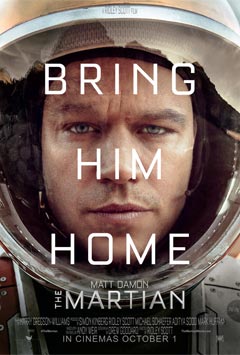 The Martian Survival themes and coarse languageDuring a manned mission to Mars, Astronaut Mark Watney (Matt Damon) is presumed dead after a fierce storm and left behind by his crew. But Watney has survived and finds himself stranded and alone on the hostile planet. With only meager supplies, Watney must draw upon his ingenuity, wit and spirit to subsist and find a way to signal to Earth that he is alive. 
Maze Runner: The Scorch Trials 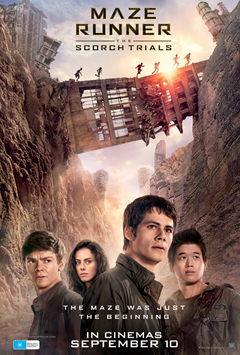 Violence, science fiction themes and sustained threat In this next chapter of the epic 'Maze Runner' saga, Thomas (Dylan O'Brien) and his fellow Gladers face their greatest challenge yet: searching for clues about the mysterious and powerful organization known as WCKD.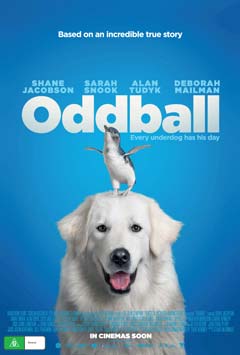 Oddball 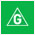 GeneralThe story of Allan 'Swampy' Marsh and his Maremma dog Oddball. Swampy convinced local authorities to allow Oddball to protect a colony of Little Penguins on Middle Island from wild cats and dogs. Oddball succeeds in his campaign and becomes a front runner for Maremma dogs being used to protect other endangered Australian wildlife.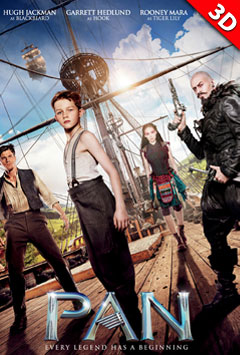 (3D) Pan 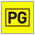 Mild themes and violence, some scary scenesThe story of an orphan who is spirited away to the magical Neverland. There, he finds both fun and dangers, and ultimately discovers his destiny -- to become the hero who will be forever known as Peter Pan. 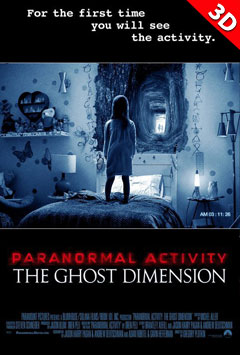 (3D) Paranormal Activity: The Ghost Dimension Still reeling from the death of their young daughter, Ryan and Emily move their remaining daughter and their Uncle Mike from New York City to Palo Alto, California, where Ryan has a new job designing video games. As the family settles into their new home, they soon realize that something isn't quiet right, and that someone or something intends to use their grief for sinister purposes.Pixels 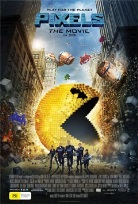 Mild themes, violence, coarse language and sexual references In Pixels, when intergalactic aliens misinterpret video-feeds of classic arcade games as a declaration of war against them, they attack the Earth, using the games as models for their various assaults.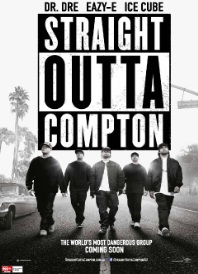 Straight Outta Compton Strong coarse language Starring O’Shea Jackson Jr., Corey Hawkins and Jason Mitchell as Ice Cube, Dr. Dre and Eazy-E, Straight Outta Compton is directed by F. Gary Gray (Friday, Set It Off, The Italian Job). The drama is produced by original N.W.A. members Ice Cube and Dr. Dre, who are joined by fellow producers Matt Alvarez and Tomica Woods-Wright. Will Packer serves as executive producer of the film alongside Gray.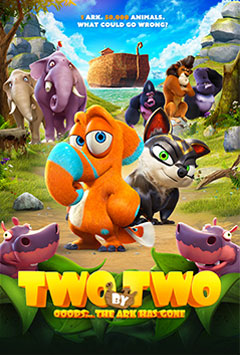 Two by Two Very mild themes and animated violenceHOYTS Jnr presents… Two by Two on the BIG SCREEN! A flood is coming, and the animals are lining up for the ark, two by two. A couple of creatures that miss the craft set sail, and are faced with the daunting task of staying afloat. 
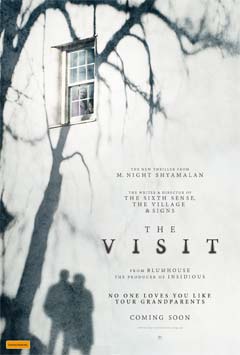 The Visit Mature themes, violence and coarse languageShyamalan returns to his roots with the terrifying story of a brother and sister who are sent to their grandparents’ remote Pennsylvania farm for a weeklong trip. Once the children discover that the elderly couple is involved in something deeply disturbing, they see their chances of getting back home are growing smaller every day.Categories: School Holiday Movies at HoytsTo book visit www.hoyts.com.auMore Ideas of Things to do At Home: Inside
Think up a new drink – add lemons apple strawberries and ice in a blender etc.Find an old tshirt or pair of shoes and reinvent them and jazz them up.Make a secret handshakeCome up with a new board gameReinvent your room Invent a new look for yourselfBuild a new story line by line – for first person starts the story with one sentence then the next person and you can build a crazy story together.Record a day in photos. Think of interesting ways to shoot things in everyday life.Talk in rap a whole afternoonCook dinner for your familyAct like a spy for a day.Make a list of favourite movies of all time.Start a bandWrite a letter to the prime minister – you can make a difference!!’Bake cupcakes.Make a cubby house.Invite friends over to play.Make homemade pizza.Dance to music.Make an inside obstacle course with cushions, pillows, boxes, chairs and blankets.Ice biscuits.Play dress ups and do a play.Make a themed play space: Write a school holiday diary Reorganise your room Make fruit Kebabs.Write a letter to someone.Learn a magic trick. wake someone up pretending its easterAt Home: OutsideEat outside.Make your own Olympics Swap names with a friend to confuse peopleBackyard cricket or footballHave a water bomb war.have a paper plane contest Do general gardening or plant a vegetable or herb garden.Make an outside obstacle course. Click here for ideas.Play Backyard games.Make a treasure hunt.Plant flowers seeds.Create an outdoor play garden. Make a flower head wreath.Have a picnic lunchMake a time capsule to your future self.  Add photos and notes to yourself etc. put it in a box with a note saying do not open til 2020.Film a music video clip or make a movie.Make tie-dyed t-shirts Make a cd of your favourite songsWrite a songCompile a cook bookMake your own icy polesCreate a quiz and test your family and friendsAt Home: Arty and CraftyMake fairy wings.Create a family artwork on a large canvas.Collect flowers and press them inside book between baking paper.Sketch or paint.Face painting.Make a musical tree. See here for details.Be crafty at home: knit, paper craft, play dough, cooking or painting.Make up a travel drawing box.Paint toe nails. (Boys like this too!)Make boats out of milk bottle lids, a straw (for the mast), paper (for the sail) and blue-tack to stick the sail on to the boat.Make a leaf collage picture. Glue cut out pictures from a magazine or junk mail to a piece of paper.Make a photo book: take photos of your favourite things and collate them into a book.Make sock puppets by gluing wool on the top of an old sock and using a permanent marker to draw eyes, nose and a mouth.Do a self-portrait. Stick a large piece of butchers to the wall (or lay on the floor) and trace around your body.Make a long paper-clip chain.Out and AboutVisit a museumGo Geocaching.Go window shopping and have a special morning tea.Go see a movie.Eat a big ice-cream.Visit a library.Fly a kite.Have a picnic outside.Go fruit picking.Plan a day tripanimal farmnew townhistorical villagemarketenvironmental centrehikingbush walkingdrive up a mountainvisit the beachthe countrytheme parkVisit someone lonely.Collect shells on the beach.Go ten tin bowling.Visit a planetarium.Feed ducks at a pond.Go fishing.Look for organized school holiday opportunities at art schools, museums, shopping centres, national parks, libraries and councils.Go swimming. (If Winter, look for a heated pool).Parents - Visit and share something of your own childhood this may be a home you lived in as a child.Look for free activities at a shopping centre.Go for a walk.Visit Dad or Mum at work.
AdventurousGo Bike-ridingCatch a train.Go Ice-skating or roller-skating.Catch a bus.Go on a bush walk or hike.Go on a nature hunt.Make a cubbyhouse from items from a second hand shop.Catch a ferry.Allow your kids to learn a new skill. Look for workshops in horse-riding, pottery, art, rock climbing and drama.Have a quest. This may be photographing butterflies for a day, hunting for cool letterboxes, looking for street signs for the names of the people in your family or tasting 3 different types of cookies and cream ice-cream.At NightLook at the stars.Walk on the beach at duskGo on a nature walk down your street with a torch.Have a movie night. You can make your own popcorn cups by making a cone shape with a piece of paper and taping it together.Toast marshmallows in the oven before threading them on to sticks Eat at a family restaurant.When It’s Raining (also see At Home: Inside)Collect rain in a bucket.Play inside games like hide and seek Photograph the raindrops on the window and include them in a photo book.Go for a drive in the car.Visit a friend’s house (or invite a friend over Quiet TimePlay board/card games like Monopoly, Dictionary, Pictionary, Snap, Taboo, , Scategories..Watch a DVD at home.Stay in your PJs all day.Experiments 	Make your own slime1 cup of cornflour ¼ cup of waterdrops of food colouringsnap lock plastic bagWhat to do:pour cornflour into the bag and slowly add water mixed with food colouring carefully press the air out of the bag and close it.Knead the bag unto the mixture is smooth, then go outside and slime awayMake a coke and mentos rocketCrab a bottle of coke and go outside pop a Mentos into it. Put the lid back on and give it a shake.Carefully open the lid, stand back and watch!Wear raincoats - trust us, you need it.Make a volcanoThings you need:tablespoons of baking soda make sure its not baking powder1 cup of vinegarPut baking soda into a large bowl or ice-cream container in the kitchen sinkPour in the vinegar and watch as the volcano eruptFor extra effect you can make a realistic looking volcano around your container out of papier-Mache and paint.Infant/Toddler3years and underFREESenior Day Passplease show ID indicating 60+ years$20.00Concession Day Pass Student, Health Care, Pension & Veteran's$52.00Child Day Passaged 4-13 years$47.00Adult Day Passaged 14+ years$57.00Family Day Pass1 Adult & 2 Children   (OR 2 Adults & 1 Child) $142.00Family Day Pass 2 Adults & 2 Children (OR 1 Adult & 3 Children) $177.00Family Day Pass2 Adults & 3 Children (OR 1 Adult & 4 Children) $216.50Family Day Pass 2 Adults & 4 Children (OR 1 Adult & 5 Children)$259.00After 2pm discountCOME TO ADVENTURE WORLD FOR AN AFTERNOON IN THE SUN.Join us for 3 hours from 2pm - 5pm from Thursday to Monday (closed Tues & Wed) for these great discounted prices only available at the Admissions Gate Adults 14+yrs         
$36: Child    4-13yrs       $31 Child    >4yrs           FREEMore offers$38Family Ticket (2 adults & 2 children)$15Adults$8 *Seniors & Companion Card Holders (accompanying carer FREE)$8Children 5-14FREEChildren under 5Main Exhibition Hall
Friday 5.00pm to 9.00pm
Saturday 9.00am to 6.00pmFlower Pavilion
Friday 5.00pm to 9.00pm
Saturday 9.00am to 6.00pmSchools Pavilion
Friday 5.00pm to 9.00pm.
Saturday 9.00am to 6.00pm.Pigeon & Poultry Pavilion
Saturday 10.30am to 4.45pm.5:30pm - 6:30pmGoGosLive Band 7:30pm - 8:30pmTwo-Cent ProfessionalsLive 12-piece Band 4:00pm - 8:00pmPop MagicMagic and Mystery! 5:00pm - 8:00pmStilt WalkerHealthway Publicity 6:00pm - 8:30pmFreestyle MotocrossExtreme Entertainment Three demonstrations - 6pm, 7pm, 8pm. Not to be missed. Heart-stopping aerial entertainment8:30pm - 9:00pmSmokeFree WA Fireworks SpectacularSky-works Extravaganza! 6:00pm - 8:00pmLog Chop DemonstrationSweaty and Athletic! 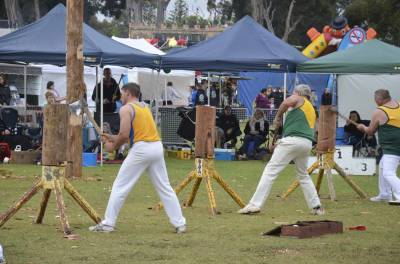 10:00am - 9:00amClassic Sounds OrchestraMeet the Instruments 10:45am - 11:00amHopperoosDynamic School Group 11:00am - 11:30amEnergetic KidsKids and Dance 11:30am - 12:00pmJus' DanceDynamic Dance 12:00pm - 12:30pmPioneer Village School Choir and Dance TroupeVibrant School Song & Dance 1:00pm - 2:30pmJunior Idol Finals CompetitionLocal Talent at its Best! 2:45pm - 3:00pmClassic Sounds Music School Performance TroupeTalented Youth 3:00pm - 4:30pmSenior Idol Finals CompetitionAmazing Showcase of Talent 5:00pm - 5:15pmPerformance Class DemonstrationYoung local performers 5:15pm - 6:00pmLaunchPadModelling Demonstration 9:00am - 5:00pmMinecraftExhibition and Competition! 9:00am - 4:00pmOut of the BoxExtreme Activity Out of the Box is thrilled to be invited to this years 2015 SmokeFree WA Kelmscott Show! Catch a Chook, Penguin Fish Fling, the Big Striker, Tin Can Toss are just a couple of the totally fun, FREE kids activities that the whole family can enjoy. 

Learn how to throw a lasso to hook the buffalo horns or really test your coordination on Ring a Bottle. The little ones aren’t forgotten with a great "Toddler Only Zone" that has an obstacle course and miniature Hook a Duck Game. See you there!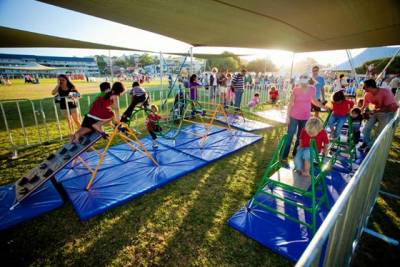 10:00am - 3:00pmScitechInteractive display ALL AGES Immersive yourself in free interactive exhibits suitable for all ages demonstrating the fascinating principles of science and technology. There are also two 30-minute science shows under the gazebo that you won’t want to miss: “Where is Air?” at 11am and “Flight” at 2pm!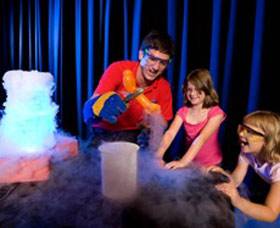 9:00am - 5:00pmOld Macdonald's FarmOld Macdonald’s Farm provides a never to be Forgotten Nostalgic and Fun Interactive animal experience, with bottle feeding, hand feeding and brushing our adorable Farm friends, all brought in show condition for your enjoyment wherever you may live.

Old Macdonald’s Farm bring a variety of baby farm animals which can include lambs, kids, piglets, calf, guinea pigs, * rabbits , ducklings, baby chicks and don't forget the Alpacas! Our baby farm animals love all the attention!!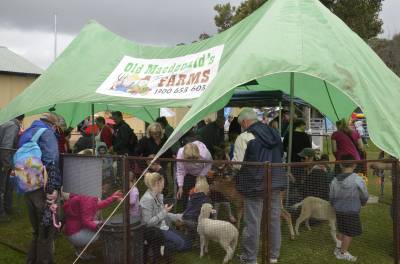 10:00am - 10:45amRoleystone SingersCommunity Singers 11:00am - 11:45amGood Shepherd Primary School Beautiful School Performers 12:00pm - 12:45pmClassic Sounds Fiddle GroupLive Fiddle Music 10:00am - 2:00pmSparky the Dragon & Princess Sophie   
Cheeky Mascots! 10:00am - 1:00pmStilt WalkerSpreading the Healthway Message 11:00am - 4:00pmPop MagicStrolling Magic & Balloons 12:00pm - 4:00pmLinda BickleyCheeky Street Entertainment 9:00am - 5:00pmBrownes Milking StationFarmer Damian will be providing live cattle milking demonstrations at 10:15am, 12:15pm, 2:15pm and 4:15pm as well as providing informative commentary on the farm to food relationship from a dairy farmers perspective.
Come down and see cattle being milked up close, just like on a real dairy farm!!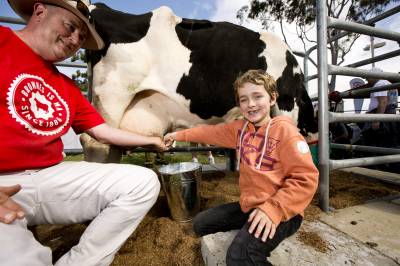 Brownes Milking StationFarmer Damian will be providing live cattle milking demonstrations at 10:15am, 12:15pm, 2:15pm and 4:15pm as well as providing informative commentary on the farm to food relationship from a dairy farmers perspective.
Come down and see cattle being milked up close, just like on a real dairy farm!!9:00am - 5:00pmDarling Range Wildlife ShelterDarling Range Wildlife Shelter (Incorporated) [DRWS] is a totally volunteer and not-for-profit organisation whose purpose is to rehabilitate native wildlife and promote the value of biodiversity. 

DRWS volunteers rescue, provide care and rehabilitate Australian native wildlife in need including threatened, endangered and migratory species. Our aim is to work towards their release back into their natural environment. Each year we record around 1000 wildlife admissions.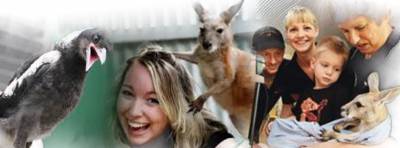 9:00am - 5:00pmReptile Display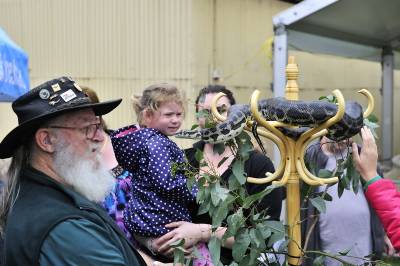 This display provides a wonderful opportunity for show patrons to safely observe reptiles, to see what they look like, how they behave and to learn about their habits and habitats.

It also provides a fantastic opportunity to identify and learn about venomous and non-venomous snakes, that residents may encounter in the bush or possibly around their homes or backyards.9:00am - 5:00pmSheep ShearingSheep shearing will be occurring regularly across the day. Our shearer, Jamie will also be providing information about the shearing profession and the wool farming process.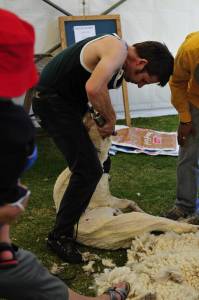 9:00am - 5:00pmAlpaca Display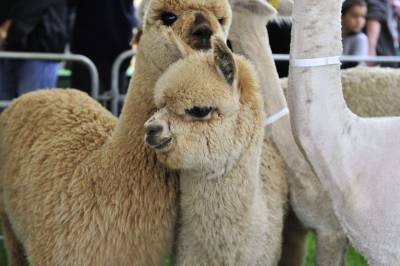 Angela will be once again providing this wonderful display of everyone's favourite animal, the Alpaca!!

Angela will be able to answer all your questions up close and personnel relating to the Alpaca wool farming industry.9:00am - 5:00pmRaptor DisplayRenae & Gina Downer are dedicated volunteer members of The Society for the Preservation of Raptors. (Inc.) The Society for the Preservation of Raptors (Inc.) is a registered not-for-profit organization based in Western Australia. Their volunteers work toward and support the conservation of Australia's raptors (birds of prey and owls) through wildlife rehabilitation and community education. Visit our website located at http://www.raptor.org.au/ where you will find information about the Society, information on our raptor rehabilitation facilities, the education services we provide and how you can become involved in helping our wildlife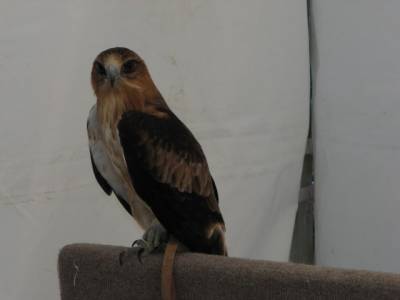 11:00am - 4:00pmSydney or the BushLive Outback Entertainment Stunning live entertainment on top oval opposite the log chop at 11am, 1pm, & 3pm.
In a light hearted Aussie colloquial style the hosts: Sydney & Kim engage the audience in a nostalgic trip back in time- a time when all Australians rode on the sheep’s back, began to shape this nation and call themselves Australians.

Our cast consisting of a stock horse, a donkey, sheep and a super entertaining working Red Kelpie Dog brings a dynamic experience of hilarious whip cracking antics through to real life blade sheep shearing and poetry.

The performance includes all the favourites: actual sheep shearing, amazing horsemanship & tricks, whip cracking, many traditions, rendition of Waltzing Matilda and stories, all performed in an arena as part of the large set. Familiar poetry from Banjo & Henry captures the essence of colonial Australia. The famous kelpie dog demonstrates all the aspects of working sheepdogs and enthralls the audience with his human like talents.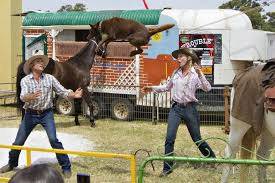 11:30am - 4:30pmState Log Chop Event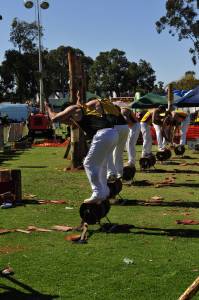 Full 'o Muscle 



Sideshow AlleyCome and enjoy the ever popular sideshow rides and games on the main oval. All of the usual favourites will be there for both the big and small kids. This year there will be additional rides for the young kids outside of sideshow alley.Trade & General StallsThere will be a wide variety of food, variety and trade stalls available this year. Flower PavilionCompetitive displays in general flowers, formal decorative art, informal decorative art, pot plants and children’s section  Competitive displays in Vegetables, Fruit & Nutes; Dairy Products, James, Honey, Preserves, Pickles, Amateur Wine, Home Brew; Cooking; Knitting & Crochet; Needlework; Crafts; Manual Arts; China Painting, Pottery & Ceremaics; Painting & Drawing; Amateur Photography. There will also be demonstrations and performances on the main stage.
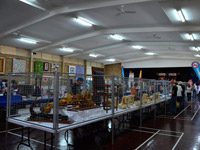 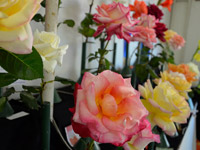 Main Exhibition Hall





Kelmscott Idol
The search is on for the Kelmscott Idol at the 2015 SmokeFree WA Kelmscott  Show. Sponsored by the Roleystone-Karragullen Cummunity Bendigo Bank, there  is great prize money up for grabs as well as an  opportunity to showcase local talent.   Auditions will take place 12th and 13th September and Finalists will perform on     Saturday 17th October at the Show. 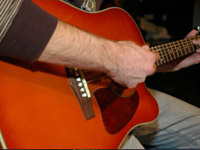 Flower PavilionCompetitive displays in general flowers, formal decorative art, informal decorative art, pot plants and children’s section  Competitive displays in Vegetables, Fruit & Nutes; Dairy Products, James, Honey, Preserves, Pickles, Amateur Wine, Home Brew; Cooking; Knitting & Crochet; Needlework; Crafts; Manual Arts; China Painting, Pottery & Ceremaics; Painting & Drawing; Amateur Photography. There will also be demonstrations and performances on the main stage.
Main Exhibition Hall





Kelmscott Idol
The search is on for the Kelmscott Idol at the 2015 SmokeFree WA Kelmscott  Show. Sponsored by the Roleystone-Karragullen Cummunity Bendigo Bank, there  is great prize money up for grabs as well as an  opportunity to showcase local talent.   Auditions will take place 12th and 13th September and Finalists will perform on     Saturday 17th October at the Show. 



Children’s Farmyard NurseryCompetitive display in the Children’s Farmyard Nursery includes the following classes: Female and Progeny – Guinea Pigs – Mice – Car or Kitten – Puppy or dog – Bird in cage – Fish – Crazy crab – Any other pet small or large. The actual entries or pets will depend on what is entered. Judging commences at 11am.

Horses in ActionCome and watch the competitors compete in Hacking in an Official Ring or an Unofficial Ring on the lower oval. The event is conducted in conjunction with the Wallangarra Pony Club (Inc) proudly sponsored by Horseland Maddington. Please note that there is an alternative wet weather venue which may be used depending on the ground condition of the arena all enquires to the KAS Office telephone. The encouragement ring will commence approximately 1pm after the official hacking

Animal Displays (Saturday only)9am to 5pm – Raptor Display (Birds of Prey) by Renae & Gina Downer from the Society for the Preservation of Raptors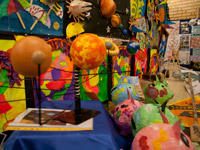 9am to 5pm – Reptile Display (Snakes, Lizards etc) by Marc Lane9:30am to 5:00 pm – Sheep Shearing Demonstrations by Jamie Campbell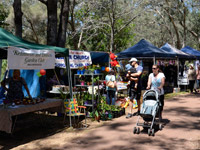 9am to 5pm – Alpaca Display by Angela Bartels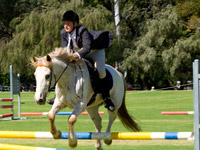 9am to 5pm – The Old MacDonalds Farmyard Nursery9am to 5pm – Pat a Lamb at the sheep section 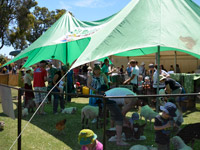 
River AreaTake a stroll along the banks of the Canning River on Saturday and view and purchase items from the various Arts and Crafts stalls. You will also find a number of children’s rides for the little ones. Camel and Pony rides are also located here for the kids.Adult$26.00Child (3 – 14 years)$11.50Student$18.50Aged Pension$18.50
5 Mallard Way, Cannington
Phone: 9451 7483

Opening Times:
10am - late, 7 days a week

Facilities:
Pool & Snooker Tables
9 ball table
Hot and Cold Snacks
Video Games
Soccer Table
Airconditioned TUES 29TH SEPTWED 30TH SEPTTHU 1ST OCTFRI 2ND OCTMON 5TH OCT9:30am – 11:00am **CLASS FULL**9:30am – 11:00am **CLASS FULL** 9:30am – 11:00am **CLASS FULL**9:30am – 11:00am **CLASS FULL**9:30am – 11:00am **CLASS FULL**5 to 7 year olds 5 to 7 year olds 5 to 7 year olds 5 to 7 year olds 5 to 7 year olds TUES 29TH SEPTWED 30TH SEPTTHU 1ST OCTFRI 2ND OCTMON 5TH OCT11:30am – 1:00pm **CLASS FULL**11:30am – 1:00pm **CLASS FULL**11:30am – 1:00pm **CLASS FULL**11:30am – 1:00pm **CLASS FULL**11:30am – 1:00pm **CLASS FULL**8 to 11 year olds8 to 11 year olds8 to 11 year olds8 to 11 year olds8 to 11 year oldsTUES 29TH SEPWED 30 SEPTHURS 1 OCTFRI 2 OCTMON 5 OCT2:00pm – 3:30pm2:00pm – 3:30pm2:00pm – 3:30pm 12 to 17 year olds 12 to 17 year olds **8 - 11 YEARS OLD** Extra ClassTelephone(08) 9332 2250
Opening Hours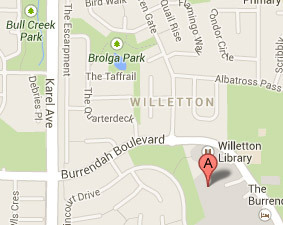 Mon - Thu 2:00pm - 9:00pm
Fri 12:00pm - 11:00pm
Sat 10:00am - 11:00pm
Sun 10:00am - 9:00pmSchool & Public Holidays
10:00am - 9:00pmOpen at 10:00am on School & Public Holidays. Can be open at other times by arrangement.Mon - Thu 2:00pm - 9:00pm
Fri 12:00pm - 11:00pm
Sat 10:00am - 11:00pm
Sun 10:00am - 9:00pmSchool & Public Holidays
10:00am - 9:00pmOpen at 10:00am on School & Public Holidays. Can be open at other times by arrangement.Emailwilletton@lazerblaze.com.au
(Bookings can't be made via this email)Fax(08) 9312 2540Store AddressLazer Blaze Willetton
Shop 73 (Level 1) Southlands Shopping Centre
Burrendah Blvde (corner of Pine Tree Gully)
Willetton WA 6155Lazer Blaze Willetton
Shop 73 (Level 1) Southlands Shopping Centre
Burrendah Blvde (corner of Pine Tree Gully)
Willetton WA 6155Number of GamesStandard Game PricesMember Prices1$12.00$11.002$20.00$18.003$27.00$25.004$33.00$31.00Extra Games$6.00$6.00At Bayswater Waves you’ll discover many wet and wild attractions, including WA’s only wave pool, six heated swimming pools, a twisting water slide, giant inflatables, swim-in movie nights and a whirlpool. Or perhaps our lazy river, spa, sauna and steam room are more your pace? Bayswater Waves offers more than 200 swimming lessons a week for people of all ages and abilities through the Bayswater Waves Swim School. All our pools are perfectly climate-controlled with state-of-the-art filtration systems. Our double-storey Bayswater Waves Health Club boasts the latest resistance equipment and computerised exercise machines. Within the health club is our Spin Studio with 21 spin bikes and a circuit room that offers 15 different weight resistance machines. We also offer more than 60 group fitness classes per week, including aquarobics, aerobics, yoga, fitball and over-50s classes.At Bayswater Waves, we offer a wide range of fee structures to cater for everyone – casual single visits, 10 visit vouchers, family passes and memberships.Take your time to study the huge range of facilities and services available at Bayswater Waves. And don’t forget – we are always available to answer any questions you may have, to help make your stay more enjoyable. Be sure to give us a call on 9276 6538.Perth’s Premier Indoor Aquatic Playground 
Cnr Broun Avenue & Priestley Street, Embleton WA 6062 
Tel: (08) 9276 6538 Fax: (08) 9276 9190 
Email: waves@bayswater.wa.gov.au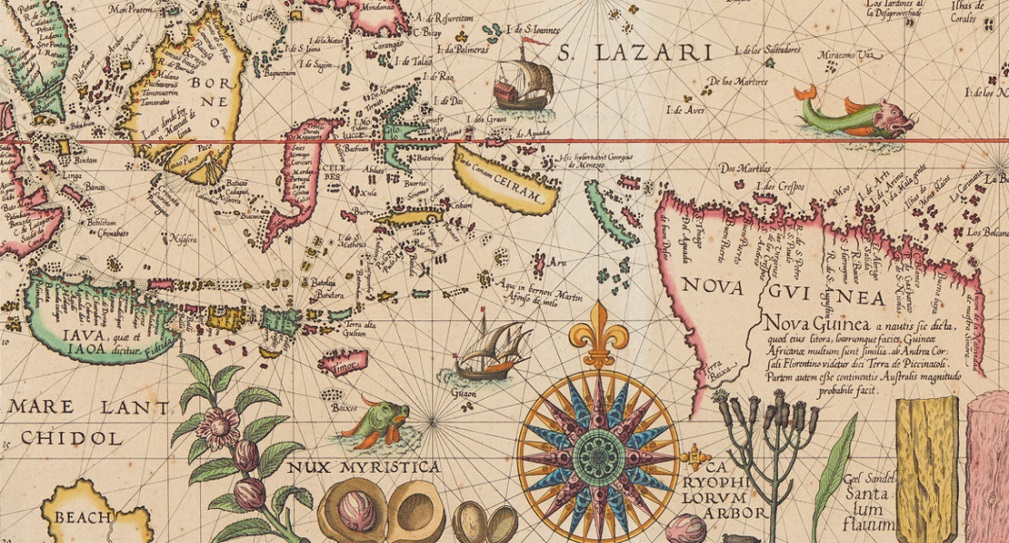 Treasure Ships Opening Weekend10am-4pm | Saturday 10 & Sunday 11 octoberActivities are FREE, exhibition entry costs apply Join in the free family fun with AGWA and Awesome Festival for the opening weekend of Treasure Ships.

Kids can get creative in our map-making and painting with spices art workshops. On Saturday, be entertained by Glenn B. Swift, Storyteller Extraordinaire. And on Sunday, experience the magic of an Indonesian Wayang Kulit (shadow puppet) performance and hands-on workshop.

Treasure Ships features the spectacular and exotic art produced for global markets in the age of spices. The exhibition, displaying art dating from the sixteenth to early nineteenth centuries, uses extraordinary works of art to tell the story of spice markets and shipwrecks. 
Interactive Drawing SpaceThe State Art Collection display Your Collection 1920 – 1960 features a drawing table for both children and adults. Participants can draw a colourful still life using the objects in the exhibition as inspiration. You can then take your work home or display it within the space for everyone to admire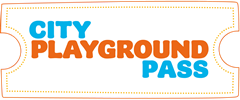 While there, don’t forget to pick up a free city playground pass from AGWA City Playground Pass for your ticket to school holiday adventures in the City. See inside for details and don’t forget to keep this guide to help you explore everything on offer.

A helpful reminder, works of art are like Emus, they don’t like to be touched, and children under ten must be accompanied by an adult at all times when visiting the Gallery. We look forward to your visit! Situated in the Perth Cultural Centre, the Art Gallery of WA is conveniently located within easy walking distance from the Perth train station, and is accessible from most Perth-bound bus routes.Adult$30.00Concession
(Valid concession card must be shown: Pensioner, student, healthcare card)$22.00Child
(ages 4 to 15 years)$18.00Child
(under 4 years if accompanied by a family member)FreeFamily
(2 adults and 2 children)$79.00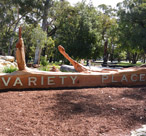 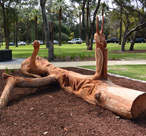 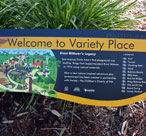 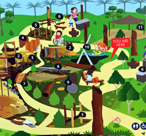 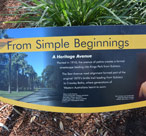 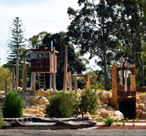 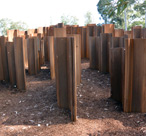 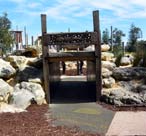 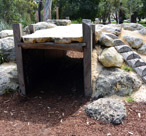 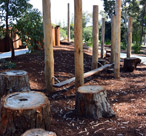 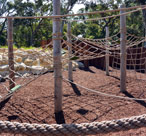 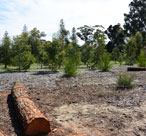 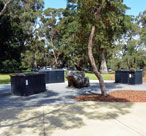 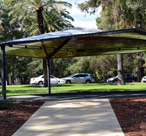 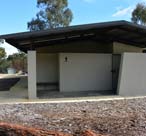 